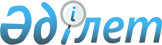 Об утверждении Стратегического плана Агентства Республики Казахстан по управлению земельными ресурсами на 2010-2014 годыПостановление Правительства Республики Казахстан от 22 февраля 2010 года № 103

      В соответствии с Указом Президента Республики Казахстан от 18 июня 2009 года № 827 "О Системе государственного планирования в Республике Казахстан" Правительство Республики Казахстан ПОСТАНОВЛЯЕТ:



      1. Утвердить прилагаемый Стратегический план Агентства Республики Казахстан по управлению земельными ресурсами на 2010-2014 годы.



      2. Настоящее постановление вводится в действие с 1 января 2010 года и подлежит официальному опубликованию.      Премьер-Министр

      Республики Казахстан                       К. МасимовУтвержден          

постановлением Правительства 

Республики Казахстан    

от 22 февраля 2010 года № 103 

Стратегический план

Агентства Республики Казахстан

по управлению земельными ресурсами на 2010-2014 годы 

Содержание

      1. Миссия и видение



      2. Анализ текущей ситуации



         Состояние земель и использование земельных ресурсов



         Геодезическая и картографическая деятельность



      3. Стратегические направления, цели и задачи деятельности



      4. Функциональные возможности и возможные риски



      5. Нормативные правовые акты



      6. Бюджетные программы 

1. Миссия и видение

      Миссия

      Создание условий для эффективного использования и охраны земли, геодезического и картографического обеспечения, способствующего экономическому развитию страны и укреплению национальной безопасности.

      Видение

      Рациональное и эффективное использование земельных ресурсов Республики Казахстан и полное удовлетворение потребностей экономики в качественной геодезической и картографической продукции. 

2. Анализ текущей ситуации 

Состояние земель и использование земельных ресурсов

      Государственный земельный кадастр, представляет собой систему сведений о природном и хозяйственном положении земель Республики Казахстан, местоположении, целевом использовании, размерах и границах земельных участков, их качественной характеристике, об учете землепользования и кадастровой стоимости земельных участков, иных необходимых сведений. В государственный земельный кадастр также включается информация о субъектах прав на земельные участки.



      Формирование сведений государственного земельного кадастра обеспечивается проведением топографо-геодезических, аэрокосмических, картографических, землеустроительных работ, почвенных, геоботанических обследований и изысканий, работ по мониторингу земель, количественного и качественного учета земель, составлением земельно-кадастрового дела на конкретный земельный участок, изготовлением земельно-кадастровых карт и идентификационного документа на земельный участок.



      Определение качественной характеристики почвенного покрова, культуртехнического состояния кормовых угодий и бонитировки почв проводятся на основе изыскательских (почвенных, геоботанических и др.) работ с периодичностью проведения обследований в 7-10 лет.



      Вместе с тем, материалы почвенного обследования (почвенные карты, картограммы агропроизводственной группировки почв и др.) имеются на площадь 185,2 млн. га, что составляет 85,9 % всех сельскохозяйственных угодий, из них материалы обследования до 1990 года на площади 151,9 млн. га устарели и требуют переобследования.



      Основная часть материалов обследования геоботанических изысканий - 78,8 % - выполнена до 1990 года и также требует переобследования.



      Кроме того, с периодичностью в пять лет необходимо проводить экономическую оценку земельных ресурсов страны, которая последний раз в Казахстане проводилась в 2000 году.



      Осуществление экономической оценки земли соответствует одному из положений политической платформы НДП "Hуp Отан", согласно которому необходимо создание системы учета и экономической оценки земли, иных природных ресурсов с ежегодным уточнением их рентной стоимости по ценам внутреннего и мирового рынков.



      Таким образом, в условиях рыночной экономики существенно возрастает интерес участников экономического процесса к объективной и достоверной информации о перспективах развития рынка земли в целом. В связи с этим, целесообразно проведение комплексного анализа всех сведений, формирующих Государственный земельный кадастр. Эффективное ведение земельного кадастра на современном этапе невозможно без применения компьютерной технологии. Создание государственной автоматизированной информационной системы государственного земельного кадастра (далее - АИС ГЗК) направлено на формирование информационной инфраструктуры, обеспечивающей интересы государства, отраслей экономики и населения страны информацией о земле (недвижимого имущества), защищающей права собственников земельных участков и землепользователей, а также поддерживающей функционирование рынка земли и недвижимости. В настоящее время завершается создание АИС ГЗК, с земельно-информационным банком данных на всех уровнях, обеспечивающего поддержание учетной и оценочной частей государственного земельного кадастра. ГЗК должен выступать как гарант защиты прав на земельную недвижимость, основой экономического механизма эффективного управления потенциалом земельными ресурсами. Это требует дальнейшего совершенствования и модернизации информационной системы Агентства в рамках "Электронного правительства", что сопряжено с необходимостью реализации мероприятий по системному и техническому обслуживанию АИС ГЗК, включая телекоммуникационные услуги для эксплуатации АИС ГЗК, техническую поддержку лицензионных программных продуктов и сопровождение разработанных подсистем АИС ГЗК. Перечисленные мероприятия представляют собой текущий вид деятельности, без отражения в стратегических направлениях, целях и задачах.



      В целях реализации поручения Главы государства от 8 апреля 2009 года № 01-25.21 к служебной записке Первого заместителя Премьер-Министра Республики Казахстан Шукеева У.Е. от 21 апреля 2009 года № 11-28/1805 по вопросу создания специального государственного учреждения, подчиненного земельной инспекции и осуществляющего мониторинг за состоянием плодородия почвы, на базе существующей структуры, Правительством Республики Казахстан принято решение по передаче государственного учреждения "Республиканский научно-методический центр агрохимической службы" (далее - ГУ "РНМЦАС") из ведения Министерства сельского хозяйства Республики Казахстан в ведение Агентства Республики Казахстан по управлению земельными ресурсами (далее - Агентство) с 1 января 2010 года (постановление Правительства Республики Казахстан от 30 сентября 2009 года № 1487).



      ГУ "РНМЦАС" ежегодно проводит агрохимические обследования, мониторинг плодородия пахотных почв Республики Казахстан на площади 1,8 млн. га.



      За 2007-2009 годы обследовано 5,2 млн. га, таким образом, темпы агрохимических обследований не позволяют обеспечить новыми материалами пахотных земель сельскохозяйственного назначения с целью их мониторинга по причине ухудшения плодородия почв через каждые пять лет.



      В настоящее время в функционирующей АИС ГЗК используются два вида земельно-кадастровой информации - атрибутивная (текстовая) и графическая. Атрибутивная часть состоит из сведений на 3,5 млн. земельных участков. Имеющаяся графическая часть АИС составляет 24 % от атрибутивных сведений. Такая диспропорция возникла из-за того, что основная часть земельных участков в количественном выражении находится на землях населенных пунктов, где отсутствует картографическая основа необходимого масштаба.



      Проблема предоставления сведений по количественному учету земельных ресурсов может быть решена приведением в соответствие атрибутивной и графической информации.



      Для устранения указанных проблем требуется провести межевание нескоординированных земельных участков, которое включает полевые геодезические работы по инструментальному координированию поворотных точек границ земельных участков, юридической идентификации их по кадастровой документации, ввода данных в графические базы АИС ГЗК.



      Решение перечисленных проблем в области земельных ресурсов позволит обеспечить представление достоверной информации о качественном и количественном состоянии земельных ресурсов.



      В организации рационального использования земель сельскохозяйственного назначения, в составе которых разрабатываются рекомендации по устройству территории пашни, пастбищ, сенокосов, а также структура севооборотов, пастбищеоборотов и другие мероприятия, найдут свое отражение в Государственной программе форсированного индустриально-инновационного развития на 2010-2014 годы.



      До 1990 года проекты внутрихозяйственного землеустройства составлялись для всех крупных сельскохозяйственных предприятий за счет средств республиканского бюджета. В последние годы эти виды работ практически не осуществляются, а частные субъекты аграрного сектора не проявляют заинтересованности в этом деле.



      В связи с этим, возникает целесообразность разработки пилотных землеустроительных проектов в нескольких хозяйствах в разных зонах (подзонах) и проведения полного комплекса работ по землеустройству за счет средств бюджета. Данный шаг будет оправданным и даст импульс другим хозяйственным субъектам по составлению таких проектов как в условиях рынка, когда вопросы конкурентоспособности отечественных сельскохозяйственных товаропроизводителей станут весьма актуальными, и без научной организации их территорий и укрупнения мелких хозяйств решение их будет затруднительным.



      Эффективное управление земельными ресурсами Республики Казахстан в новых условиях требует коренного организационно-технологического переустройства сложившейся системы землепользования. При этом Агентство полагает, что основным видом землеустроительной документации, на основе которой осуществляется планирование использование и охраны земель может являться Генеральная схема землеустройства территории Республики Казахстан.



      Кроме того, в части перехода учета методом начислений, инвентаризация земель в дальнейшем позволит выявить неиспользуемые, нерационально используемые или используемые не по целевому назначению и не в соответствии с разрешенным использованием земельных участков.



      Другой актуальной проблемой для Казахстана является борьба с деградацией земель. Около 43 % населения страны (6,5 млн. человек) живет в сельских районах и большинство из них зависит от доходов, напрямую или косвенно связанных с аграрным сектором и использованием земель. Ввиду природных условий процессами опустынивания и деградации земель охвачено 70 % территории страны.



      В этой связи большое значение уделяется мониторингу земель. В настоящее время стационарные экологические площадки и полустационарные экологические площадки для ведения многолетних наблюдений за состоянием земель охватывают лишь 15 % всей территории страны, с 2013 года планируется закладка новых экологических площадок и модернизация и развитие действующих.



      Получение достоверной информации о качественном состоянии земельных ресурсов, происходящих изменениях, их оценка и прогноз дальнейшего развития обеспечивается ведением мониторинга земель, в частности создание единой системы на основе геоинформационных технологий, усовершенствовать методы наблюдения и съемок, с использованием аэрокосмической информации.



      Для получения достоверной информации об изменении качественного состояния земель необходимо продолжить работу по сгущению сети наблюдений внутри почвенных зон и подзон и обеспечить охват мониторингом к концу 2011 года 25 % земель, подверженных деградации, что позволит выработать единую экологическую программу по стабилизации деградационных процессов совместно с другими заинтересованными государственными органами.



      Наряду с определенными проблемами в части проведения качественного и количественного учета земель страны, необходимо отметить возрастающее количество нарушений земельного законодательства Республики Казахстан. Так, динамика выявленных нарушений земельного законодательства Республики Казахстан за период с 2006 года по итогам 2009 года показывает ежегодный рост количества нарушений при постоянном уровне количества устраненных нарушений (таблица 1).       

Таблица 1 - Динамика выявленных нарушений государственным контролем за использованием и охраной земель Агентства Республики Казахстан по управлению земельными ресурсами

      Анализ проведенных государственным контролем по использованию и охране земель проверок выявил, что в 2009 году основными видами нарушений земельного законодательства Республики Казахстан является нарушение права государственной собственности на землю (60,8 %), использование земель не по целевому назначению (18,3 %), нарушение установленного порядка утверждения землеустроительной документации (7,1 %).



      Основными причинами увеличения количества нарушений земельного законодательства Республики Казахстан являются:



      1. Возрастающий спрос на землю;



      2. Несоответствие степени ответственности характеру совершенного нарушения земельного законодательства Республики Казахстан;



      3. Низкий уровень исполнительного производства по решениям суда за нарушения земельного законодательства Республики Казахстан;



      4. Нехватка кадров, а также материально-технического оснащения для осуществления государственного контроля наряду с отсутствием надлежащего имиджа земельного инспектора в глазах общественности.



      Наряду с анализом выявленных нарушений земельного законодательства Республики Казахстан наблюдается ежегодное увеличение количества субъектов земельных отношений. По данным Сводного аналитического отчета о состоянии и использовании земель Республики Казахстан, в 2006 году количество собственников земельных участков и землепользователей составило 2,7 млн., в 2007 году - 3,2 млн., в 2008 году - 3,3 млн., в 2009 году - 3,4 млн.



      Таким образом, проведенный анализ состояния государственного контроля за использованием и охраной земель свидетельствует о необходимости разработки системного механизма по совершенствованию государственного контроля, также необходимы меры по ужесточению ответственности за совершенные противодеяния, что найдет отражение в повышении рейтинга Республики Казахстан в Глобальном индексе конкурентоспособности Всемирного экономического форума в части повышения индекса, характеризующего состояние права на собственность.



      В текущем году в целях повышения эффективности государственного контроля в соответствии с внесенными изменениями и дополнениями в Закон Республики Казахстан "О частном предпринимательстве" государственный контроль за использованием и охраной земель будет осуществляться согласно критериев оценки степени риска.



      Основными рисками в сфере земельных отношений являются вероятность причинения вреда земельным ресурсам в результате нерационального использования земель, вследствие которого возможно снижение плодородия почв, истощение, опустынивание, загрязнение, ветровая и водная эрозия, а в части регулирования земельных отношений - нарушение прав собственников и землепользователей на землю.



      При этом, целями системы управления рисками при проведении государственного контроля являются снижение административного давления на субъекты частного предпринимательства, а также повышение эффективности государственного контроля в данной сфере.



      Кроме того, Земельный кодекс Республики Казахстан приведен в соответствие с новыми поправками в Законе Республики Казахстан "О частном предпринимательстве". 

Геодезическая и картографическая деятельность

      Во многих отраслях экономики, обороны республики немаловажной составляющей является информация о местности, в связи с чем наблюдается растущий спрос на качественные услуги на геодезическую и картографическую продукцию, нередко эти продукции являются юридическим документом.



      По данным ООН, доля пространственной информации в системах поддержки принятия управленческих решений составляет до 80 % от общего объема информации этих систем.



      Топографо-геодезическая и картографическая изученность республики представляет собой государственную геодезическую сеть, состоящую из 155 тысяч пунктов и нивелирной сети, протяженностью 76000 погонных км, которые являются главной геодезической основой - координатной основой Республики Казахстан, и 43 575 листов государственных топографических карт масштабов 1:25 000-1:1 000 000.



      С увеличением бюджетного финансирования выполнена аэросъемка 10 % от общей площади республики; обследовано 0,9 % от общего количества пунктов государственной геодезической сети, пронивелировано 3 % от общей протяженности нивелирной сети, обновлено 7 % от общего количества листов государственных топографических карт всего масштабного ряда.



      Создаваемые Агентством государственные топографические карты всего масштабного ряда отображают максимально полную информацию о местности и являются основой для создания различных производных материалов, применяемых в разных областях экономики и обороны республики.



      В целом в отрасли геодезии и картографии наметились позитивные предпосылки, вместе с тем к главным нерешенным проблемам можно отнести следующее.



      1. Государственная геодезическая сеть, являющаяся основой для картографирования, частично утрачена, зачастую не восстанавливается и в итоге не в полной мере отвечает предъявляемым к ней требованиям.



      2. В связи с развитием спутниковой технологии и переходом топографо-геодезического производства на автономные методы спутниковых координатных определений, остро стоит проблема создания и развития новой координатной основы республики.



      3. Особую озабоченность вызывает состояние топографической и картографической обеспеченности территории Республики Казахстан, степень современности карт составляет 10-20 лет.



      4. Не полный охват всей сейсмоактивной территории и прикаспийского региона Казахстана высокоточными геодезическими измерениями.



      5. Общая техническая и технологическая отсталость подведомственных Агентству предприятий.



      6. Отсутствие должного притока молодых специалистов, качество подготовки и переподготовки специалистов, не соответствует современным требованиям техники и технологии.



      7. Защита рынка от недостоверной геодезической и картографической продукции, использование которой может нести ущерб государству и потребителям.



      Имеют место и другие проблемы, связанные с положением Казахстана с позиции оценки глобальной конкурентоспособности. В настоящее время глобализация постепенно оказывает влияние практически на все процессы, происходящие в республике, информационное пространство Казахстана все более интегрируется в единое информационное пространство. Для поддержки принятия управленческих решений и прогнозирования развития регионов республики, одной из составной информационной частей, является актуальная и объективная пространственная информация, отражающая современное состояние местности на государственных топографических картах.



      Принимая во внимание анализ текущего состояния, а также учитывая поставленную задачу по вхождению и закреплению Казахстана в число 50-ти наиболее конкурентоспособных стран мира, перед сферой управления земельными ресурсами, геодезии и картографии определены стратегические направления, которые будут способствовать обеспечению достоверной информации о земельных ресурсах, повышении рейтинга Республики Казахстан в Глобальном индексе конкурентоспособности Всемирного экономического форума по показателям "Институциональное развитие", укреплению обороноспособности страны, повышению уровня национальной безопасности.

                                                        Приложение 1

   3. Стратегические направления, цели и задачи деятельности      Сноска. Раздел 3 с изменениями, внесенными постановлениями Правительства РК от 30.06.2010 № 667 ; от 31.12.2010 № 1501 .__________________________________



1 По отношению к данным 2008 года

      Кроме того, повышению позиций Казахстана в Глобальном индексе конкурентоспособности Всемирного экономического форума по фактору "Институты" будут способствовать достижение таких индикаторов, как увеличение числа посещений информационного источника о земельных ресурсах, что будет свидетельствовать о достоверности представляемой информации о земле; снижение нарушений земельного законодательства, которое может рассматриваться как защита прав на землю. 

4. Функциональные возможности и возможные риски      Сноска. Раздел 4 с изменением, внесенным постановлением Правительства РК от 30.09.2010 № 1009.

      Рациональное использование земельных ресурсов страны, совершенствование земельных отношений, отнесение земель сельскохозяйственного назначения и земельных участков к категории материальных активов и введение их в финансово-экономический оборот, участие в демаркационных работах по государственной границе - это не полный перечень задач, необходимых для углубления земельной реформы, развития геодезии и картографии, решать которые поручено Агентству.



      Достижению поставленных стратегических целей будут способствовать ряд планируемых и проведенных мероприятий по изменению внутренней среды Агентства, а также развитие полноценных взаимоотношений с заинтересованными государственными органами.



      Наряду с развитием вертикальной системы управления земельными отношениями в рамках проведенного разграничения функций и полномочий в сфере управления земельными ресурсами, которая направлена на обеспечение взаимодействия с местными исполнительными органами, полагаем необходимым развитие межсекторального взаимодействия по вопросам земельных отношений и геодезии и картографии.



      В числе государственных органов, содействующих достижению поставленных целей в области земельных отношений, следует выделить Министерства сельского хозяйства и охраны окружающей среды, местные исполнительные органы; снижению нарушений земельного законодательства Республики Казахстан будет способствовать взаимодействие с Генеральной прокуратурой, Министерством юстиции; деятельность в области геодезии и картографии сопряжена с работой таких государственных органов, как Министерств обороны, образования и науки, Комитета национальной безопасности, Национального космического Агентства.

      Таблица 2 - Межсекторальное взаимодействие

      Возможные риски Агентства предлагается определить по видам ресурсов, ограниченный объем которых может повлиять на достижение поставленных целей Агентства.



      Политический риск. Полевые работы по демаркации проводятся совместными граничащими Сторонами и неготовность одной из Сторон может неизбежно привести к срыву общего графика демаркационных работ, увеличению стоимости их затрат и внесению дополнительных организационных сложностей, что в совместном демаркационном процессе недопустимо.



      Кадровый потенциал. Произведенное в 2008-2009 годах сокращение штатной численности работников межрегиональных земельных инспекций (МЗИ) Агентства, может привести к росту числа нарушений земельного законодательства, поскольку при огромной территории Республики Казахстан площадью 272,5 млн. га, нагрузка на 1 государственного инспектора при штатной численности 114 единиц составляет около 2,5 млн. га.



      Проведенный анализ деятельности МЗИ по осуществлению государственного контроля за использованием и охраной земель за предыдущий трехлетний период свидетельствует о росте нарушений земельного законодательства в среднем на 1,0 тыс. нарушений в год. Таким образом, сокращение численности государственных инспекторов способствует росту нарушений земельного законодательства, что может препятствовать достижению поставленных целей.



      Техногенный риск. Принятие превентивных мер по защите населения, сохранности объектов и территории страны в целом от стихийных явлений является одним из показателей стабильности экономического развития государства. В этой связи, несвоевременное проведение высокоточных геодезических измерений на геодинамических полигонах может привести к невыполнению анализа состояния современного движения земной коры, которое может отразиться на всех отраслях экономики.



      Технологический риск. При необеспеченности территории республики государственными топографическими картами соответствующие современному состоянии местности и государственной топонимике, кадровыми ресурсами необходимой квалификации, техническим и технологическим оборудованием и программ, а также искажение геодезических и картографических данных при передаче, хранении, все это отрицательно скажется при решении многих



      Материально-техническое оснащение. Создаваемая в рамках "электронного правительства" автоматизированная информационная система требует наличия современного компьютерного оборудования для эффективного функционирования информационной системы.



      Для централизованного хранения и использования данных в г. Астане имеется Республиканское хранилище данных. Используемое для этого компьютерное оборудование, приобретенное в 2005 году, при износе около 25 % в год, окончательно устареет к 2009 году. Таким образом, износ компьютеров и информационной инфраструктуры может также отразиться на работе производственных подразделений и межрегиональных земельных инспекций Агентства при достижении поставленных целей развития. 

5. Нормативные правовые акты и стратегические документы

      1. Земельный кодекс Республики Казахстан от 20 июня 2003 года;



      2. Закон Республики Казахстан "О геодезии и картографии" от 3 июля 2002 года;



      3. Закон Республики Казахстан "О лицензировании" от 11 января 2007 года;



      4. Закон Республики Казахстан "О государственном регулировании развития агропромышленного комплекса и сельских территорий" от 8 июля 2005 года;



      5. Закон Республики Казахстан "О зерне" от 19 января 2001 года;



      6. Указ Президента Республики Казахстан от 4 декабря 2001 года № 735 "О дальнейших мерах по реализации Стратегии развития Казахстана до 2030 года";



      7. Указ Президента Республики Казахстан от 10 июля 2003 года № 1149 "О Государственной программе развития сельских территорий Республики Казахстан на 2004-2010 годы";



      8. Указ Президента Республики Казахстан от 28 августа 2006 года № 167 "О Стратегии территориального развития Республики Казахстан до 2015 года";



      9. Постановление Правительства Республики Казахстан от 4 июня 2003 года № 530 "Об утверждении Правил регистрации, учета и выдачи разрешений на проведение аэросъемочных, геодезических и картографических работ";



      10. Постановление Правительства Республики Казахстан от 23 июня 2003 года № 593 "Об утверждении Правил осуществления государственного надзора в области геодезической и картографической деятельности, Правил формирования, сбора, хранения и использования документов Национального картографо-геодезического фонда Республики Казахстан, Правил об охране геодезических пунктов";



      11. Постановление Правительства Республики Казахстан от 19 сентября 2003 года № 956 "Об утверждении Правил ведения мониторинга земель и пользования его данными в Республике Казахстан";



      12. Постановление Правительства Республики Казахстан от 20 сентября 2003 года № 958 "Об утверждении Правил ведения государственного земельного кадастра в Республике Казахстан";



      13. Постановление Правительства Республики Казахстан от 14 января 2005 года № 14 "Об утверждении Положения Агентства Республики Казахстан по управлению земельными ресурсами";



      14. Постановление Правительства Республики Казахстан от 6 июля 2007 года № 574 "Об утверждении Правил лицензирования и квалификационных требований к деятельности по производству землеустроительных, топографо-геодезических и картографических работ";



      15. Постановление Правительства Республики Казахстан от 26 декабря 2007 года № 1297 "О Концепции по внедрению системы государственного планирования, ориентированного на результаты". 

6. Бюджетные программы      Сноска. Раздел 6 с изменениями, внесенными постановлениями Правительства РК от 30.06.2010 № 667 ; от 31.12.2010 № 1501 .

      В соответствии с определенными стратегическими направлениями Плана Агентством выделены 6 текущих бюджетных программ, в том числе по типу программ:



      Услуги, предоставляемые государственными органами - 5 бюджетных программ;



      Капитальные затраты - 1 бюджетная программа.



      В рамках первого стратегического направления предусмотрено финансирование 2 бюджетных программ, в том числе "Земельно-кадастровые работы", "Ведение мониторинга земель", "Научно-методические услуги по определению агрохимического состава почв", средства по которым предусмотрены на осуществление таких задач, как ведение государственного земельного кадастра, ведение мониторинга земель, проведение агрохимических обследований пахотных почв.



      В соответствии с определенными целями в рамках второго стратегического направления Агентства предусмотрена 1 текущая бюджетная программа, в рамках которой согласно установленным целям предполагается финансирование мероприятий геодезической и картографической деятельности, а также при осуществлении геодезического контроля и лицензирования деятельности.



      Объем бюджетных средств, необходимых для достижения поставленных целей, на трехлетний период составляет 17 695 641 тыс. тенге, в том числе по направлениям:



      1. Формирование актуальных данных по земельным ресурсам и повышение эффективности государственного контроля за использованием и охраной земель - 9 826 700 тыс. тенге;



      2. Создание геодезической и картографической продукции, обеспечивающей нарастающую потребность государства и отраслей экономики - 5 971 126 тыс. тенге.



      Для реализации государственных услуг в сфере управления земельных отношений на среднесрочную перспективу предусмотрены средства в размере 1 877 768 тыс. тенге; капитальные затраты, связанные с материально-техническим оснащением Агентства, составляют 20 047 тыс. тенге.

                                                        Приложение 2

          Соответствие стратегического направления и целей

            Агентства по управлению земельными ресурсами

                  стратегическим целям государства

                                                        Приложение 3

   Форма бюджетной программы, направленной на предоставление

   услуг по обеспечению деятельности государственного органа      Сноска. Приложение 3 с изменениями, внесенными постановлениями Правительства РК от 30.06.2010 № 667 ; от 31.12.2010 № 1501 .

                      Форма бюджетной программы,

                  направленной на капитальные затраты

                     Форма бюджетной программы

                      Форма бюджетной программы

                      Форма бюджетной программы

                      Форма бюджетной программы

                                                         Приложение 4

                        Свод бюджетных расходов      Сноска. Приложение 4 с изменениями, внесенными постановлениями Правительства РК от 30.06.2010 № 667 ; от 31.12.2010 № 1501 .                                                          тыс. тенге

                                                        Приложение 5

    Распределение расходов по стратегическим направлениям,

            целям, задачам и бюджетным программам      Сноска. Приложение 5 с изменениями, внесенными постановлениями Правительства РК от 30.06.2010 № 667 ; от 31.12.2010 № 1501 .                                                          тыс. тенге
					© 2012. РГП на ПХВ «Институт законодательства и правовой информации Республики Казахстан» Министерства юстиции Республики Казахстан
				Наименование2006 г.2007 г.2008 г.2009 г.Выявлено нарушений2424343824217999Устранено нарушений1305130710126509НаименованиеЕд.

изм.Отчетный

периодОтчетный

периодПлановый периодПлановый периодПлановый периодПлановый периодПлановый периодНаименованиеЕд.

изм.2008

год2009

год2010

год2011

год2012

год2013

год2014

год123456789Стратегическое направление 1. Формирование актуальных данных по земельным ресурсам и

повышение эффективности государственного контроля за использованием и охраной земель

Цель 1.1. Обеспечение полноты и достоверности представляемой пользователям информации

о земельных ресурсахСтратегическое направление 1. Формирование актуальных данных по земельным ресурсам и

повышение эффективности государственного контроля за использованием и охраной земель

Цель 1.1. Обеспечение полноты и достоверности представляемой пользователям информации

о земельных ресурсахСтратегическое направление 1. Формирование актуальных данных по земельным ресурсам и

повышение эффективности государственного контроля за использованием и охраной земель

Цель 1.1. Обеспечение полноты и достоверности представляемой пользователям информации

о земельных ресурсахСтратегическое направление 1. Формирование актуальных данных по земельным ресурсам и

повышение эффективности государственного контроля за использованием и охраной земель

Цель 1.1. Обеспечение полноты и достоверности представляемой пользователям информации

о земельных ресурсахСтратегическое направление 1. Формирование актуальных данных по земельным ресурсам и

повышение эффективности государственного контроля за использованием и охраной земель

Цель 1.1. Обеспечение полноты и достоверности представляемой пользователям информации

о земельных ресурсахСтратегическое направление 1. Формирование актуальных данных по земельным ресурсам и

повышение эффективности государственного контроля за использованием и охраной земель

Цель 1.1. Обеспечение полноты и достоверности представляемой пользователям информации

о земельных ресурсахСтратегическое направление 1. Формирование актуальных данных по земельным ресурсам и

повышение эффективности государственного контроля за использованием и охраной земель

Цель 1.1. Обеспечение полноты и достоверности представляемой пользователям информации

о земельных ресурсахСтратегическое направление 1. Формирование актуальных данных по земельным ресурсам и

повышение эффективности государственного контроля за использованием и охраной земель

Цель 1.1. Обеспечение полноты и достоверности представляемой пользователям информации

о земельных ресурсахСтратегическое направление 1. Формирование актуальных данных по земельным ресурсам и

повышение эффективности государственного контроля за использованием и охраной земель

Цель 1.1. Обеспечение полноты и достоверности представляемой пользователям информации

о земельных ресурсахСоздание возможности для

получения и предоставления

земельно-кадастровой

информации, в том числе

картографических данных на

земельные участки, всем

заинтересованным

пользователям и увеличение

количества пользователей

ежегодно не менее 20 %пользо-

вателей

(тысяч)152166199238285342410Задача 1.1.1. Повышение уровня информационного обеспечения о качественном состоянии

земельных ресурсовЗадача 1.1.1. Повышение уровня информационного обеспечения о качественном состоянии

земельных ресурсовЗадача 1.1.1. Повышение уровня информационного обеспечения о качественном состоянии

земельных ресурсовЗадача 1.1.1. Повышение уровня информационного обеспечения о качественном состоянии

земельных ресурсовЗадача 1.1.1. Повышение уровня информационного обеспечения о качественном состоянии

земельных ресурсовЗадача 1.1.1. Повышение уровня информационного обеспечения о качественном состоянии

земельных ресурсовЗадача 1.1.1. Повышение уровня информационного обеспечения о качественном состоянии

земельных ресурсовЗадача 1.1.1. Повышение уровня информационного обеспечения о качественном состоянии

земельных ресурсовЗадача 1.1.1. Повышение уровня информационного обеспечения о качественном состоянии

земельных ресурсовОхват изысканиями

сельскохозяйственных

угодий, подлежащих

обследованию%

млн. га24

51,326

56,128

61,932

68,733,5

72,441,3

89,160,6

130,8Охват паспортами земельных

участков крестьянских

хозяйств%тыс.

шт.61,8126,271,4147,982,8173,996205,11001236,3100244,3100254,3Охват экономической оценкой

земель сельскохозяйственных

угодий%млн. га0053113,3100215,7------Задача 1.1.2. Улучшение количественного учета, формирования свода сведений о

земельных участках и земельном фонде страныЗадача 1.1.2. Улучшение количественного учета, формирования свода сведений о

земельных участках и земельном фонде страныЗадача 1.1.2. Улучшение количественного учета, формирования свода сведений о

земельных участках и земельном фонде страныЗадача 1.1.2. Улучшение количественного учета, формирования свода сведений о

земельных участках и земельном фонде страныЗадача 1.1.2. Улучшение количественного учета, формирования свода сведений о

земельных участках и земельном фонде страныЗадача 1.1.2. Улучшение количественного учета, формирования свода сведений о

земельных участках и земельном фонде страныЗадача 1.1.2. Улучшение количественного учета, формирования свода сведений о

земельных участках и земельном фонде страныЗадача 1.1.2. Улучшение количественного учета, формирования свода сведений о

земельных участках и земельном фонде страныЗадача 1.1.2. Улучшение количественного учета, формирования свода сведений о

земельных участках и земельном фонде страныВыполнение межевания

некоординированных

земельных участков%тыс.

участ-

ков012,532538,399744,211495129----Сканирование земельно-

кадастровых дел и введение

в подсистему «Архив» АИС

ГЗК%тыс.

земель-

но-ка-

дадаст-

ровых

дел04,1144,719,9695,953,81881,622,278293009300Задача 1.1.3. Совершенствование ведения и использования данных мониторинга земельЗадача 1.1.3. Совершенствование ведения и использования данных мониторинга земельЗадача 1.1.3. Совершенствование ведения и использования данных мониторинга земельЗадача 1.1.3. Совершенствование ведения и использования данных мониторинга земельЗадача 1.1.3. Совершенствование ведения и использования данных мониторинга земельЗадача 1.1.3. Совершенствование ведения и использования данных мониторинга земельЗадача 1.1.3. Совершенствование ведения и использования данных мониторинга земельЗадача 1.1.3. Совершенствование ведения и использования данных мониторинга земельЗадача 1.1.3. Совершенствование ведения и использования данных мониторинга земельКоличество стационарных

экологических площадок

(СЭП) для мониторинговых

наблюденийед.116116139167326500600Площадь земель, охваченных

наблюдениями%9131825355068Задача 1.1.4. Осуществление централизованного научно-методического руководства

деятельности почвенно-агрохимических лабораторий по проведению агрохимического

обследования почв, мониторинг плодородия почвЗадача 1.1.4. Осуществление централизованного научно-методического руководства

деятельности почвенно-агрохимических лабораторий по проведению агрохимического

обследования почв, мониторинг плодородия почвЗадача 1.1.4. Осуществление централизованного научно-методического руководства

деятельности почвенно-агрохимических лабораторий по проведению агрохимического

обследования почв, мониторинг плодородия почвЗадача 1.1.4. Осуществление централизованного научно-методического руководства

деятельности почвенно-агрохимических лабораторий по проведению агрохимического

обследования почв, мониторинг плодородия почвЗадача 1.1.4. Осуществление централизованного научно-методического руководства

деятельности почвенно-агрохимических лабораторий по проведению агрохимического

обследования почв, мониторинг плодородия почвЗадача 1.1.4. Осуществление централизованного научно-методического руководства

деятельности почвенно-агрохимических лабораторий по проведению агрохимического

обследования почв, мониторинг плодородия почвЗадача 1.1.4. Осуществление централизованного научно-методического руководства

деятельности почвенно-агрохимических лабораторий по проведению агрохимического

обследования почв, мониторинг плодородия почвЗадача 1.1.4. Осуществление централизованного научно-методического руководства

деятельности почвенно-агрохимических лабораторий по проведению агрохимического

обследования почв, мониторинг плодородия почвЗадача 1.1.4. Осуществление централизованного научно-методического руководства

деятельности почвенно-агрохимических лабораторий по проведению агрохимического

обследования почв, мониторинг плодородия почвПроведение агрохимического

мониторинга эффективного

плодородия пахотных почвмлн. га11,61,81,81,8Цель 1.2. Минимизация нарушений земельного законодательства Республики Казахстан

посредством повышения эффективности государственного контроля за использованием и

охраной земельЦель 1.2. Минимизация нарушений земельного законодательства Республики Казахстан

посредством повышения эффективности государственного контроля за использованием и

охраной земельЦель 1.2. Минимизация нарушений земельного законодательства Республики Казахстан

посредством повышения эффективности государственного контроля за использованием и

охраной земельЦель 1.2. Минимизация нарушений земельного законодательства Республики Казахстан

посредством повышения эффективности государственного контроля за использованием и

охраной земельЦель 1.2. Минимизация нарушений земельного законодательства Республики Казахстан

посредством повышения эффективности государственного контроля за использованием и

охраной земельЦель 1.2. Минимизация нарушений земельного законодательства Республики Казахстан

посредством повышения эффективности государственного контроля за использованием и

охраной земельЦель 1.2. Минимизация нарушений земельного законодательства Республики Казахстан

посредством повышения эффективности государственного контроля за использованием и

охраной земельЦель 1.2. Минимизация нарушений земельного законодательства Республики Казахстан

посредством повышения эффективности государственного контроля за использованием и

охраной земельЦель 1.2. Минимизация нарушений земельного законодательства Республики Казахстан

посредством повышения эффективности государственного контроля за использованием и

охраной земельУстраняемость выявленных

нарушений%41445053576063Сокращение плановых

проверок субъектов

земельных отношенийв % от

2008

года--57101012Продолжительность

проведения проверок

субъектов земельных

отношений, отнесенных к

категориям незначительной и

средней степени рискарабочих

дней30302928272525Задача 1.2.1. Совершенствование законодательства Республики Казахстан путем внесения

изменений и дополнений в нормативные правовые актыЗадача 1.2.1. Совершенствование законодательства Республики Казахстан путем внесения

изменений и дополнений в нормативные правовые актыЗадача 1.2.1. Совершенствование законодательства Республики Казахстан путем внесения

изменений и дополнений в нормативные правовые актыЗадача 1.2.1. Совершенствование законодательства Республики Казахстан путем внесения

изменений и дополнений в нормативные правовые актыЗадача 1.2.1. Совершенствование законодательства Республики Казахстан путем внесения

изменений и дополнений в нормативные правовые актыЗадача 1.2.1. Совершенствование законодательства Республики Казахстан путем внесения

изменений и дополнений в нормативные правовые актыЗадача 1.2.1. Совершенствование законодательства Республики Казахстан путем внесения

изменений и дополнений в нормативные правовые актыЗадача 1.2.1. Совершенствование законодательства Республики Казахстан путем внесения

изменений и дополнений в нормативные правовые актыЗадача 1.2.1. Совершенствование законодательства Республики Казахстан путем внесения

изменений и дополнений в нормативные правовые актыРазработка нормативных

правовых актовПоста-

новле-

ние

Прави-

тельст-

ва

Респуб-

лики

Казах-

стан,

Приказ

Предсе-

дателя

Агент-

ства5677666Задача 1.2.2. Проведение праворазъяснительной работы среди населения Республики

Казахстан по вопросам земельных отношенийЗадача 1.2.2. Проведение праворазъяснительной работы среди населения Республики

Казахстан по вопросам земельных отношенийЗадача 1.2.2. Проведение праворазъяснительной работы среди населения Республики

Казахстан по вопросам земельных отношенийЗадача 1.2.2. Проведение праворазъяснительной работы среди населения Республики

Казахстан по вопросам земельных отношенийЗадача 1.2.2. Проведение праворазъяснительной работы среди населения Республики

Казахстан по вопросам земельных отношенийЗадача 1.2.2. Проведение праворазъяснительной работы среди населения Республики

Казахстан по вопросам земельных отношенийЗадача 1.2.2. Проведение праворазъяснительной работы среди населения Республики

Казахстан по вопросам земельных отношенийЗадача 1.2.2. Проведение праворазъяснительной работы среди населения Республики

Казахстан по вопросам земельных отношенийЗадача 1.2.2. Проведение праворазъяснительной работы среди населения Республики

Казахстан по вопросам земельных отношенийСнижение правовой

неграмотности среди

субъектов земельных

отношений, посредством

публикаций материалов в

сфере земельного

законодательства в печатных

изданиях, размещении

информации на веб-сайте

Агентства и ответов на

обращение физических и

юридических лиц, а также

выступлений в

телерадиовещанияхшт.35404550554045Стратегическое направление 2. Создание геодезической и картографической продукции,

обеспечивающей нарастающую потребность государства и отраслей экономики

Цель 2.1. Геодезическое обеспечение территории Республики Казахстан методами

дистанционного зондирования Земли и спутниковых технологий.Стратегическое направление 2. Создание геодезической и картографической продукции,

обеспечивающей нарастающую потребность государства и отраслей экономики

Цель 2.1. Геодезическое обеспечение территории Республики Казахстан методами

дистанционного зондирования Земли и спутниковых технологий.Стратегическое направление 2. Создание геодезической и картографической продукции,

обеспечивающей нарастающую потребность государства и отраслей экономики

Цель 2.1. Геодезическое обеспечение территории Республики Казахстан методами

дистанционного зондирования Земли и спутниковых технологий.Стратегическое направление 2. Создание геодезической и картографической продукции,

обеспечивающей нарастающую потребность государства и отраслей экономики

Цель 2.1. Геодезическое обеспечение территории Республики Казахстан методами

дистанционного зондирования Земли и спутниковых технологий.Стратегическое направление 2. Создание геодезической и картографической продукции,

обеспечивающей нарастающую потребность государства и отраслей экономики

Цель 2.1. Геодезическое обеспечение территории Республики Казахстан методами

дистанционного зондирования Земли и спутниковых технологий.Стратегическое направление 2. Создание геодезической и картографической продукции,

обеспечивающей нарастающую потребность государства и отраслей экономики

Цель 2.1. Геодезическое обеспечение территории Республики Казахстан методами

дистанционного зондирования Земли и спутниковых технологий.Стратегическое направление 2. Создание геодезической и картографической продукции,

обеспечивающей нарастающую потребность государства и отраслей экономики

Цель 2.1. Геодезическое обеспечение территории Республики Казахстан методами

дистанционного зондирования Земли и спутниковых технологий.Стратегическое направление 2. Создание геодезической и картографической продукции,

обеспечивающей нарастающую потребность государства и отраслей экономики

Цель 2.1. Геодезическое обеспечение территории Республики Казахстан методами

дистанционного зондирования Земли и спутниковых технологий.Стратегическое направление 2. Создание геодезической и картографической продукции,

обеспечивающей нарастающую потребность государства и отраслей экономики

Цель 2.1. Геодезическое обеспечение территории Республики Казахстан методами

дистанционного зондирования Земли и спутниковых технологий.Формирование актуальной

геодезической продукции для

принятия управленческих

решений заинтересованными

пользователями с ежегодным

обновлением пространствен-

ной информации не менее

чем 3 % ежегодно%23610131518Задача 2.1.1. Модернизация государственной геодезической сети и установление единой

государственной системы координат на территории Республики КазахстанЗадача 2.1.1. Модернизация государственной геодезической сети и установление единой

государственной системы координат на территории Республики КазахстанЗадача 2.1.1. Модернизация государственной геодезической сети и установление единой

государственной системы координат на территории Республики КазахстанЗадача 2.1.1. Модернизация государственной геодезической сети и установление единой

государственной системы координат на территории Республики КазахстанЗадача 2.1.1. Модернизация государственной геодезической сети и установление единой

государственной системы координат на территории Республики КазахстанЗадача 2.1.1. Модернизация государственной геодезической сети и установление единой

государственной системы координат на территории Республики КазахстанЗадача 2.1.1. Модернизация государственной геодезической сети и установление единой

государственной системы координат на территории Республики КазахстанЗадача 2.1.1. Модернизация государственной геодезической сети и установление единой

государственной системы координат на территории Республики КазахстанЗадача 2.1.1. Модернизация государственной геодезической сети и установление единой

государственной системы координат на территории Республики КазахстанСоздание высокоточной

геодезической сети и

координатной основы

республикиТЭО--техни-

ческий

проекторгани-

зацион-

но-тех-

ничес-

кие ме-

роприя-

тияреали-

зация

проектареали-

зация

проектареали-

зация

проек-

таЗадача 2.1.2. Обеспечение обновления государственных топографических карт и городов

крупномасштабными планами на основе цифровой аэрофотосъемкиЗадача 2.1.2. Обеспечение обновления государственных топографических карт и городов

крупномасштабными планами на основе цифровой аэрофотосъемкиЗадача 2.1.2. Обеспечение обновления государственных топографических карт и городов

крупномасштабными планами на основе цифровой аэрофотосъемкиЗадача 2.1.2. Обеспечение обновления государственных топографических карт и городов

крупномасштабными планами на основе цифровой аэрофотосъемкиЗадача 2.1.2. Обеспечение обновления государственных топографических карт и городов

крупномасштабными планами на основе цифровой аэрофотосъемкиЗадача 2.1.2. Обеспечение обновления государственных топографических карт и городов

крупномасштабными планами на основе цифровой аэрофотосъемкиЗадача 2.1.2. Обеспечение обновления государственных топографических карт и городов

крупномасштабными планами на основе цифровой аэрофотосъемкиЗадача 2.1.2. Обеспечение обновления государственных топографических карт и городов

крупномасштабными планами на основе цифровой аэрофотосъемкиЗадача 2.1.2. Обеспечение обновления государственных топографических карт и городов

крупномасштабными планами на основе цифровой аэрофотосъемкиАэросъемка территорий и

городовкв. км

%42 023

2

750

641 830

2900

7600

5890

71 000

81 500

10Нивелированиепог.

км.

%5750,872518001,19001,210001,313001,315001,4Обновление государственных

топографических картЛист

%997

2,31 696

31 750

42 130

52 500

62 800

63 000

7Создание крупномасштабных

планов городовкв. км%-400

Астана

4350Астана,

3500

Алматы

Атырау

4600

Атырау

Костанай

5800

Костанай

Караганды

61000

Караганды

Павлодар

8Задача 2.1.3. Обеспечение северной части Каспийского моря крупномасштабными планамиЗадача 2.1.3. Обеспечение северной части Каспийского моря крупномасштабными планамиЗадача 2.1.3. Обеспечение северной части Каспийского моря крупномасштабными планамиЗадача 2.1.3. Обеспечение северной части Каспийского моря крупномасштабными планамиЗадача 2.1.3. Обеспечение северной части Каспийского моря крупномасштабными планамиЗадача 2.1.3. Обеспечение северной части Каспийского моря крупномасштабными планамиЗадача 2.1.3. Обеспечение северной части Каспийского моря крупномасштабными планамиЗадача 2.1.3. Обеспечение северной части Каспийского моря крупномасштабными планамиЗадача 2.1.3. Обеспечение северной части Каспийского моря крупномасштабными планамиСоздание морской

навигационной карты

северной части Каспийского

моря, общей площадью 146

800 кв. кмкв. км%17 3951225 0201723 9191612 700911 559810 859810 8528Задача 2.1.4. Расширение сети геодинамических полигоновЗадача 2.1.4. Расширение сети геодинамических полигоновЗадача 2.1.4. Расширение сети геодинамических полигоновЗадача 2.1.4. Расширение сети геодинамических полигоновЗадача 2.1.4. Расширение сети геодинамических полигоновЗадача 2.1.4. Расширение сети геодинамических полигоновРазработка технического

проекта геодинамического

полигона в западном регионе

Республики Казахстанпроект0001111Цель 2.2. Картографическое обеспечение территории Республики Казахстан на базе

цифрового картографированияЦель 2.2. Картографическое обеспечение территории Республики Казахстан на базе

цифрового картографированияЦель 2.2. Картографическое обеспечение территории Республики Казахстан на базе

цифрового картографированияЦель 2.2. Картографическое обеспечение территории Республики Казахстан на базе

цифрового картографированияЦель 2.2. Картографическое обеспечение территории Республики Казахстан на базе

цифрового картографированияЦель 2.2. Картографическое обеспечение территории Республики Казахстан на базе

цифрового картографированияЦель 2.2. Картографическое обеспечение территории Республики Казахстан на базе

цифрового картографированияЦель 2.2. Картографическое обеспечение территории Республики Казахстан на базе

цифрового картографированияЦель 2.2. Картографическое обеспечение территории Республики Казахстан на базе

цифрового картографированияУвеличение уровня

обеспеченности субъектов

картографической

деятельности картографичес-

кой продукцией,

соответствующей современ-

ному состоянию местности и

государственной топонимике,

площади страны ежегодно не

менее чем на 5 %кв. км137 199243 256352 691485 887498 000598 000685 400Задача 2.2.1. Обеспечение картографической продукции в цифровом виде и на

государственном языкеЗадача 2.2.1. Обеспечение картографической продукции в цифровом виде и на

государственном языкеЗадача 2.2.1. Обеспечение картографической продукции в цифровом виде и на

государственном языкеЗадача 2.2.1. Обеспечение картографической продукции в цифровом виде и на

государственном языкеЗадача 2.2.1. Обеспечение картографической продукции в цифровом виде и на

государственном языкеЗадача 2.2.1. Обеспечение картографической продукции в цифровом виде и на

государственном языкеЗадача 2.2.1. Обеспечение картографической продукции в цифровом виде и на

государственном языкеЗадача 2.2.1. Обеспечение картографической продукции в цифровом виде и на

государственном языкеЗадача 2.2.1. Обеспечение картографической продукции в цифровом виде и на

государственном языкеСоздание государственных

топографических карт на

основе цифрового

картографированиялист%76527261,77501,78001,89002,01 0003,01 5004,0Создание и издание

топографических картлист%91622 00052 10053 00073 20073 40073 8008Создание топографических

карт на государственном

языке на основе цифрового

картографирования и их

изданиелист%1 02421 48731 70041 80041 90042 00052 5006Издание государственных

каталогов географических

названий Республики

Казахстан на государствен-

ном языке, мониторинг

географических названий

Республики Казахстаншт.4622222Задача 2.2.2. Повышение эффективности учета, хранение и обеспечения сохранности материалов и документов путем создания автоматизированной базы данныхЗадача 2.2.2. Повышение эффективности учета, хранение и обеспечения сохранности материалов и документов путем создания автоматизированной базы данныхЗадача 2.2.2. Повышение эффективности учета, хранение и обеспечения сохранности материалов и документов путем создания автоматизированной базы данныхЗадача 2.2.2. Повышение эффективности учета, хранение и обеспечения сохранности материалов и документов путем создания автоматизированной базы данныхЗадача 2.2.2. Повышение эффективности учета, хранение и обеспечения сохранности материалов и документов путем создания автоматизированной базы данныхЗадача 2.2.2. Повышение эффективности учета, хранение и обеспечения сохранности материалов и документов путем создания автоматизированной базы данныхЗадача 2.2.2. Повышение эффективности учета, хранение и обеспечения сохранности материалов и документов путем создания автоматизированной базы данныхЗадача 2.2.2. Повышение эффективности учета, хранение и обеспечения сохранности материалов и документов путем создания автоматизированной базы данныхЗадача 2.2.2. Повышение эффективности учета, хранение и обеспечения сохранности материалов и документов путем создания автоматизированной базы данныхСоздание автоматизированной

базы данных для учета

геодезических и

картографических данных и

материаловРазра-

ботка

техни-

ческой

доку-

мента-

ции0001111Наименование стратегической задачиСовместные мероприятия

с заинтересованными государственными органами1.1.1. Повышение уровня информационного

обеспечения о качественном состоянии

земельных ресурсовМСХ - в части использования данных

мелиоративного кадастра орошаемых земель и

агрохимического обследования почв пахотных

земель при составлении качественной

характеристики сельскохозяйственных угодий

страны1.1.2. Улучшение количественного учета,

формирования свода сведений о земельных

участках и земельном фонде страныУполномоченные органы по земельным

отношениям местных исполнительных органов -

согласование предложений по улучшению

количественного учета земель

АС - согласование форм ведомственной

статистической отчетности, содержания и

порядка ведения атрибутивной и графической

информации1.1.3. Совершенствование ведения и

использования данных мониторинга земельНКА - использование технологии дистанционного

зондирования земель для получения необходимой

информации о состоянии земель при ведении

мониторинга земель;

МСХ, МООС - передача данных о состоянии

земель и развитии негативных процессов

(эрозии, опустынивания, засоления и др.)1.1.4. Осуществление централизованного

научно-методического руководства

деятельности почвенно-агрохимических

лабораторий по проведению

агрохимического обследования почв,

мониторинг плодородия почвМСХ, уполномоченные органы по земельным

отношениям - в части использования данных

мониторинга плодородия пахотных почв

сельскохозяйственного назначения,

установления критерия рационального

использования земель, выработки рекомендаций

по сохранению и восстановлению плодородия

почв и организации информационного

обеспечения в регионах по обобщению практики

земельного законодательства и

совершенствования земельных отношений1.2.2. Проведение разъяснительной работы

среди населения Республики Казахстан по

вопросам земельных отношенийМКИ - повышение информированности населения

по вопросам земельных отношений1.2.2. Совершенствование

законодательства путем внесения

изменений и дополнений в нормативные

правовые актыУполномоченные государственные органы -

согласование нормативных правовых актов в

целях совершенствования земельного

законодательства1.2.3. Повышение эффективности

государственного контроля за

использованием и охраной земельМКИ - повышение информированности

населения о принимаемых мерах в отношении

нарушителей земельного законодательства

МВД — в целях обеспечения соблюдения земельного законодательства взаимодействие с

органами внутренних дел по вопросам

принудительного привода лиц, уклоняющихся от

явок к государственному инспектору,

осуществляющему государственный контроль за

использованием и охраной земель, в том числе

по установлению личностей нарушителей

земельного законодательства

ГП, НК МФ, МИО - совместное проведение

проверок субъектов земельных отношений

Уполномоченные государственные органы -

согласование проектов нормативных правовых

актов в целях совершенствования земельного

законодательства2.1.1. Модернизация государственной

геодезической сети и установление единой

государственной системы координат на

территории Республики КазахстанМО, КНБ - согласование работы по обеспечению

государственных секретов2.1.2. Обеспечение обновления

государственных топографических карт и

городов крупномасштабными планами на

основе цифровой аэрофотосъемкиМО, КНБ, МИО - согласование предложений по

планированию различных задач, принятию

управленческих решений2.1.3. Обеспечение северной части

Каспийского моря крупномасштабными

планамиМО, КНБ, МЭМР - согласование предложений для

навигации, проведения нефтяных операций и

транспортировки углеводородов на сушу2.1.4. Расширение сети геодинамических

полигонов в западном регионе Республики

КазахстанМЧС, МОН, НКА - предоставление информации по

изучению современных вертикальных движений

земной коры2.2.1. Обеспечение картографической

продукции в цифровом виде и на

государственном языкеМО, КНБ, МОН - согласование проведения

аэросъемочных работ и географических названий2.2.2. Повышение эффективности

учета, хранения и обеспечения

сохранности материалов и документов

путем создания автоматизированной базы

данныхАИС - согласование технического проекта по

разработке автоматизированной базы данных для

учета геодезических и картографических данных

и материаловСтратегические

направления и целиСтратегические цели государства, на

реализацию которых направлена

деятельность АгентстваНаименование

стратегического

документа, нормативного

правового документа123Стратегическое направление 1. Формирование актуальных данных по земельным ресурсам и

повышение эффективности государственного контроля за использованием и охраной земельСтратегическое направление 1. Формирование актуальных данных по земельным ресурсам и

повышение эффективности государственного контроля за использованием и охраной земельСтратегическое направление 1. Формирование актуальных данных по земельным ресурсам и

повышение эффективности государственного контроля за использованием и охраной земельЦель 1.1.

Обеспечение полноты и

достоверности представ-

ляемой пользователям

информации о земельных

ресурсахПовышение уровня изученности состояния

земельных ресурсов, внедрение новых

достижений в науке и технологии в

области землеустройства для

рационального и эффективного

использования земель, направленных на

создание комплекса мер по обеспечению

продовольственной безопасности страны;

обеспечение доступности земельно-

кадастровой информации всем

заинтересованным пользователям и

повышение достоверности информации о

земельных ресурсах;

совершенствование земельного

законодательства по регулированию

земельных отношений,

(охрана земель, развитие рынка земли,

внедрение прозрачных схем

распределения земель)«Программа

Правительства

Республики Казахстан на

2007-2009 годы»,

утвержденная Указом

Президента Республики

Казахстан «О дальнейших

мерах по реализации

Стратегии развития

Казахстана до 2030

года» от 6 апреля 2007

года № 310Цель 1.2.

Минимизация нарушений

земельного законодатель-

ства Республики

Казахстан посредством

повышения эффективности

государственного конт-

роля за использованием и

охраной земельСоблюдение субъектами земельных

отношений земельного законодательстваПослание Главы

государства народу

Казахстана от 6 февраля

2008 года «Повышение

благосостояния граждан

Казахстана - главная

цель государственной

политики»Стратегическое направление 2. Создание геодезической и картографической продукции,

обеспечивающей нарастающую потребность государства и отраслей экономикиСтратегическое направление 2. Создание геодезической и картографической продукции,

обеспечивающей нарастающую потребность государства и отраслей экономикиСтратегическое направление 2. Создание геодезической и картографической продукции,

обеспечивающей нарастающую потребность государства и отраслей экономикиЦель 2.1.

Геодезическое

обеспечение территории

Республики Казахстан

методами дистанционного

зондирования Земли и

спутниковых технологий.Оптимизация государственной

деятельности в области геодезии и

картографии, решение задач в интересах

экономики, обороны и безопасности

республики, предусматривающей

эффективную систему материально-

технического обеспечения, создания

механизма формирования трехлетнего

государственного заказа, учитывающего

потребности республики в современной

геодезической и картографической

продукции«Стратегия

территориального

развития Республики

Казахстан до 2015

года», утвержденная

Указом Президента

Республики Казахстан от

28 августа 2006 года

№ 167; «Об утверждении

Плана мероприятий на

2006-2008 годы по

реализации Стратегии

индустриально-

инновационного развития

Республики Казахстан на

2003—2015 годы»,

утвержденной

постановлением

Правительства

Республики Казахстан от

30 июня 2006 года № 609Цель 2.2.

Картографическое

обеспечение территории

Республики Казахстан на

базе цифрового

картографированияУвеличение объема карт,

соответствующих современному состоянию

местности и государственной топонимике

на базе новой аэрофотокосмосъемки и

методов цифрового картографирования«Стратегия

территориального

развития Республики

Казахстан до 2015

года», утвержденная

Указом Президента

Республики Казахстан от

28 августа 2006 г. №

167; «Об утверждении

Плана мероприятий на

2006-2008 годы по

реализации Стратегии

индустриально-

инновационного развития

Республики Казахстан на

2003-2015 годы»,

утвержденной

постановлением

Правительства

Республики Казахстан от

30 июня 2006 года № 609Администратор

бюджетной

программыАгентство Республики Казахстан по управлению земельными ресурсамиАгентство Республики Казахстан по управлению земельными ресурсамиАгентство Республики Казахстан по управлению земельными ресурсамиАгентство Республики Казахстан по управлению земельными ресурсамиАгентство Республики Казахстан по управлению земельными ресурсамиАгентство Республики Казахстан по управлению земельными ресурсамиАгентство Республики Казахстан по управлению земельными ресурсамиБюджетная

программа001 "Услуги по созданию условий для эффективного использования и охраны

земли, геодезического и картографического обеспечения, способствующего

экономическому развитию страны и укреплению национальной безопасности"001 "Услуги по созданию условий для эффективного использования и охраны

земли, геодезического и картографического обеспечения, способствующего

экономическому развитию страны и укреплению национальной безопасности"001 "Услуги по созданию условий для эффективного использования и охраны

земли, геодезического и картографического обеспечения, способствующего

экономическому развитию страны и укреплению национальной безопасности"001 "Услуги по созданию условий для эффективного использования и охраны

земли, геодезического и картографического обеспечения, способствующего

экономическому развитию страны и укреплению национальной безопасности"001 "Услуги по созданию условий для эффективного использования и охраны

земли, геодезического и картографического обеспечения, способствующего

экономическому развитию страны и укреплению национальной безопасности"001 "Услуги по созданию условий для эффективного использования и охраны

земли, геодезического и картографического обеспечения, способствующего

экономическому развитию страны и укреплению национальной безопасности"001 "Услуги по созданию условий для эффективного использования и охраны

земли, геодезического и картографического обеспечения, способствующего

экономическому развитию страны и укреплению национальной безопасности"Описаниебюджетная программа, направленная на оказание бюджетных услуг, в том

числе подготовка, переподготовка специалистовбюджетная программа, направленная на оказание бюджетных услуг, в том

числе подготовка, переподготовка специалистовбюджетная программа, направленная на оказание бюджетных услуг, в том

числе подготовка, переподготовка специалистовбюджетная программа, направленная на оказание бюджетных услуг, в том

числе подготовка, переподготовка специалистовбюджетная программа, направленная на оказание бюджетных услуг, в том

числе подготовка, переподготовка специалистовбюджетная программа, направленная на оказание бюджетных услуг, в том

числе подготовка, переподготовка специалистовбюджетная программа, направленная на оказание бюджетных услуг, в том

числе подготовка, переподготовка специалистовПоказателиПоказателиПоказателиПоказателиПоказателиПоказателиПоказателиПоказателиНаименование показателяНаименование показателяед.

изм.Отчетный периодОтчетный периодПлановый периодПлановый периодПлановый периодНаименование показателяНаименование показателяед.

изм.2008

год

(отчет)2009 год

(план

текущего)2010

год2011

год2012

год112345671. Осуществление государственного контроля за использованием и охраной земель1. Осуществление государственного контроля за использованием и охраной земель1. Осуществление государственного контроля за использованием и охраной земель1. Осуществление государственного контроля за использованием и охраной земель1. Осуществление государственного контроля за использованием и охраной земель1. Осуществление государственного контроля за использованием и охраной земель1. Осуществление государственного контроля за использованием и охраной земель1. Осуществление государственного контроля за использованием и охраной земельСтратегическое

направление 1.Формирование актуальных данных по земельным ресурсам и повышение

эффективности государственного контроля за использованием и охраной

земельФормирование актуальных данных по земельным ресурсам и повышение

эффективности государственного контроля за использованием и охраной

земельФормирование актуальных данных по земельным ресурсам и повышение

эффективности государственного контроля за использованием и охраной

земельФормирование актуальных данных по земельным ресурсам и повышение

эффективности государственного контроля за использованием и охраной

земельФормирование актуальных данных по земельным ресурсам и повышение

эффективности государственного контроля за использованием и охраной

земельФормирование актуальных данных по земельным ресурсам и повышение

эффективности государственного контроля за использованием и охраной

земельФормирование актуальных данных по земельным ресурсам и повышение

эффективности государственного контроля за использованием и охраной

земельЦель 1.2.Минимизация нарушений земельного законодательства Республики Казахстан

посредством повышения эффективности государственного контроля за

использованием и охраной земельМинимизация нарушений земельного законодательства Республики Казахстан

посредством повышения эффективности государственного контроля за

использованием и охраной земельМинимизация нарушений земельного законодательства Республики Казахстан

посредством повышения эффективности государственного контроля за

использованием и охраной земельМинимизация нарушений земельного законодательства Республики Казахстан

посредством повышения эффективности государственного контроля за

использованием и охраной земельМинимизация нарушений земельного законодательства Республики Казахстан

посредством повышения эффективности государственного контроля за

использованием и охраной земельМинимизация нарушений земельного законодательства Республики Казахстан

посредством повышения эффективности государственного контроля за

использованием и охраной земельМинимизация нарушений земельного законодательства Республики Казахстан

посредством повышения эффективности государственного контроля за

использованием и охраной земельЗадача 1.2.1.Совершенствование законодательства путем внесения изменений и

дополнений в законодательные и нормативные правовые актыСовершенствование законодательства путем внесения изменений и

дополнений в законодательные и нормативные правовые актыСовершенствование законодательства путем внесения изменений и

дополнений в законодательные и нормативные правовые актыСовершенствование законодательства путем внесения изменений и

дополнений в законодательные и нормативные правовые актыСовершенствование законодательства путем внесения изменений и

дополнений в законодательные и нормативные правовые актыСовершенствование законодательства путем внесения изменений и

дополнений в законодательные и нормативные правовые актыСовершенствование законодательства путем внесения изменений и

дополнений в законодательные и нормативные правовые актыЗадача 1.2.2.Проведение праворазъяснительной работы среди населения Республики

Казахстан по вопросам земельных отношенийПроведение праворазъяснительной работы среди населения Республики

Казахстан по вопросам земельных отношенийПроведение праворазъяснительной работы среди населения Республики

Казахстан по вопросам земельных отношенийПроведение праворазъяснительной работы среди населения Республики

Казахстан по вопросам земельных отношенийПроведение праворазъяснительной работы среди населения Республики

Казахстан по вопросам земельных отношенийПроведение праворазъяснительной работы среди населения Республики

Казахстан по вопросам земельных отношенийПроведение праворазъяснительной работы среди населения Республики

Казахстан по вопросам земельных отношенийПоказатели

эффективностиОбеспечение

рационального, целевого

использования и охраны

земель собственниками

земельных участков и

землепользователями------Показатели

результатаустраняемость выявленных

нарушений%4144505357Показатели

результатасокращение плановых

проверок субъектов

земельных отношенийв %

от

2008

года--5710Показатели

результатапродолжительность

проведения проверок

субъектов земельных

отношений, отнесенных к

категориям незначитель-

ной и средней степени

рискарабо-

чих

дней30302928272. Повышение квалификации государственных служащих2. Повышение квалификации государственных служащих2. Повышение квалификации государственных служащих2. Повышение квалификации государственных служащих2. Повышение квалификации государственных служащих2. Повышение квалификации государственных служащих2. Повышение квалификации государственных служащих2. Повышение квалификации государственных служащихСтратегическое

направление 1.Формирование актуальных данных по земельным ресурсам и повышение

эффективности государственного контроля за использованием и охраной

земельФормирование актуальных данных по земельным ресурсам и повышение

эффективности государственного контроля за использованием и охраной

земельФормирование актуальных данных по земельным ресурсам и повышение

эффективности государственного контроля за использованием и охраной

земельФормирование актуальных данных по земельным ресурсам и повышение

эффективности государственного контроля за использованием и охраной

земельФормирование актуальных данных по земельным ресурсам и повышение

эффективности государственного контроля за использованием и охраной

земельФормирование актуальных данных по земельным ресурсам и повышение

эффективности государственного контроля за использованием и охраной

земельФормирование актуальных данных по земельным ресурсам и повышение

эффективности государственного контроля за использованием и охраной

земельЦель 1.1.Обеспечение полноты и достоверности представляемой пользователям

информации о земельных ресурсахОбеспечение полноты и достоверности представляемой пользователям

информации о земельных ресурсахОбеспечение полноты и достоверности представляемой пользователям

информации о земельных ресурсахОбеспечение полноты и достоверности представляемой пользователям

информации о земельных ресурсахОбеспечение полноты и достоверности представляемой пользователям

информации о земельных ресурсахОбеспечение полноты и достоверности представляемой пользователям

информации о земельных ресурсахОбеспечение полноты и достоверности представляемой пользователям

информации о земельных ресурсахЗадача 1.1.1.Повышение уровня информационного обеспечения о качественном состоянии

земельных ресурсовПовышение уровня информационного обеспечения о качественном состоянии

земельных ресурсовПовышение уровня информационного обеспечения о качественном состоянии

земельных ресурсовПовышение уровня информационного обеспечения о качественном состоянии

земельных ресурсовПовышение уровня информационного обеспечения о качественном состоянии

земельных ресурсовПовышение уровня информационного обеспечения о качественном состоянии

земельных ресурсовПовышение уровня информационного обеспечения о качественном состоянии

земельных ресурсовЗадача 1.1.2.Улучшение количественного учета, формирования свода сведений о

земельных участках и земельном фонде страныУлучшение количественного учета, формирования свода сведений о

земельных участках и земельном фонде страныУлучшение количественного учета, формирования свода сведений о

земельных участках и земельном фонде страныУлучшение количественного учета, формирования свода сведений о

земельных участках и земельном фонде страныУлучшение количественного учета, формирования свода сведений о

земельных участках и земельном фонде страныУлучшение количественного учета, формирования свода сведений о

земельных участках и земельном фонде страныУлучшение количественного учета, формирования свода сведений о

земельных участках и земельном фонде страныЗадача 1.1.3.Совершенствование ведения и использования данных мониторинга земельСовершенствование ведения и использования данных мониторинга земельСовершенствование ведения и использования данных мониторинга земельСовершенствование ведения и использования данных мониторинга земельСовершенствование ведения и использования данных мониторинга земельСовершенствование ведения и использования данных мониторинга земельСовершенствование ведения и использования данных мониторинга земельЦель 1.2.Минимизация нарушений земельного законодательства Республики Казахстан

посредством повышения эффективности государственного контроля за

использованием и охраной земельМинимизация нарушений земельного законодательства Республики Казахстан

посредством повышения эффективности государственного контроля за

использованием и охраной земельМинимизация нарушений земельного законодательства Республики Казахстан

посредством повышения эффективности государственного контроля за

использованием и охраной земельМинимизация нарушений земельного законодательства Республики Казахстан

посредством повышения эффективности государственного контроля за

использованием и охраной земельМинимизация нарушений земельного законодательства Республики Казахстан

посредством повышения эффективности государственного контроля за

использованием и охраной земельМинимизация нарушений земельного законодательства Республики Казахстан

посредством повышения эффективности государственного контроля за

использованием и охраной земельМинимизация нарушений земельного законодательства Республики Казахстан

посредством повышения эффективности государственного контроля за

использованием и охраной земельЗадача 1.2.1.Совершенствование законодательства путем внесения изменений и

дополнений в законодательные и нормативные правовые актыСовершенствование законодательства путем внесения изменений и

дополнений в законодательные и нормативные правовые актыСовершенствование законодательства путем внесения изменений и

дополнений в законодательные и нормативные правовые актыСовершенствование законодательства путем внесения изменений и

дополнений в законодательные и нормативные правовые актыСовершенствование законодательства путем внесения изменений и

дополнений в законодательные и нормативные правовые актыСовершенствование законодательства путем внесения изменений и

дополнений в законодательные и нормативные правовые актыСовершенствование законодательства путем внесения изменений и

дополнений в законодательные и нормативные правовые актыЗадача 1.2.2.Проведение разъяснительной работы среди населения Республики Казахстан

по вопросам земельных отношенийПроведение разъяснительной работы среди населения Республики Казахстан

по вопросам земельных отношенийПроведение разъяснительной работы среди населения Республики Казахстан

по вопросам земельных отношенийПроведение разъяснительной работы среди населения Республики Казахстан

по вопросам земельных отношенийПроведение разъяснительной работы среди населения Республики Казахстан

по вопросам земельных отношенийПроведение разъяснительной работы среди населения Республики Казахстан

по вопросам земельных отношенийПроведение разъяснительной работы среди населения Республики Казахстан

по вопросам земельных отношенийПоказатели

количестваколичество работников

прошедших повышение

квалификациичел.5929364747Показатели

количестваколичество работников

прошедших обучение

государственному языкучел.797493121121Показатели

результатаудельный вес работников,

прошедших повышение

квалификации%2211141818Расходы на

реализацию

программытыс.

тенге461 021538 035567 850616 006693 912Администратор

бюджетной

программыАгентство Республики Казахстан по управлению земельными ресурсамиАгентство Республики Казахстан по управлению земельными ресурсамиАгентство Республики Казахстан по управлению земельными ресурсамиАгентство Республики Казахстан по управлению земельными ресурсамиАгентство Республики Казахстан по управлению земельными ресурсамиАгентство Республики Казахстан по управлению земельными ресурсамиАгентство Республики Казахстан по управлению земельными ресурсамиБюджетная

программа002 "Материально-техническое оснащение Агентства Республики Казахстан

по управлению земельными ресурсами"002 "Материально-техническое оснащение Агентства Республики Казахстан

по управлению земельными ресурсами"002 "Материально-техническое оснащение Агентства Республики Казахстан

по управлению земельными ресурсами"002 "Материально-техническое оснащение Агентства Республики Казахстан

по управлению земельными ресурсами"002 "Материально-техническое оснащение Агентства Республики Казахстан

по управлению земельными ресурсами"002 "Материально-техническое оснащение Агентства Республики Казахстан

по управлению земельными ресурсами"002 "Материально-техническое оснащение Агентства Республики Казахстан

по управлению земельными ресурсами"Описаниекапитальные затраты: бюджетная программа, направленная на

материально-техническое оснащениекапитальные затраты: бюджетная программа, направленная на

материально-техническое оснащениекапитальные затраты: бюджетная программа, направленная на

материально-техническое оснащениекапитальные затраты: бюджетная программа, направленная на

материально-техническое оснащениекапитальные затраты: бюджетная программа, направленная на

материально-техническое оснащениекапитальные затраты: бюджетная программа, направленная на

материально-техническое оснащениекапитальные затраты: бюджетная программа, направленная на

материально-техническое оснащениеПоказателиПоказателиПоказателиПоказателиПоказателиПоказателиПоказателиПоказателиНаименование показателяНаименование показателяЕд.

изм.Отчетный периодОтчетный периодПлановый периодПлановый периодПлановый периодНаименование показателяНаименование показателяЕд.

изм.2008

год

(отчет)2009 год

(план

текущего)2010

год2011

год2012

год12345678Показатели

количестваМатериально-техническое

оснащение государствен-

ных учрежденийеди-

ниц1136839191Показатели

эффективностиСоздание условий для

качественного

предоставления

государственной услуги в

данной отрасли-----Показатели

результатаобеспечение рабочим

местомчел.265247247247247Расходы на

реализацию

программытыс.

тенге5 2814506 2836 8486 916Администратор

бюджетной

программыАгентство Республики Казахстан по управлению земельными ресурсамиАгентство Республики Казахстан по управлению земельными ресурсамиАгентство Республики Казахстан по управлению земельными ресурсамиАгентство Республики Казахстан по управлению земельными ресурсамиАгентство Республики Казахстан по управлению земельными ресурсамиАгентство Республики Казахстан по управлению земельными ресурсамиАгентство Республики Казахстан по управлению земельными ресурсамиБюджетная

программа003 "Земельно-кадастровые работы"003 "Земельно-кадастровые работы"003 "Земельно-кадастровые работы"003 "Земельно-кадастровые работы"003 "Земельно-кадастровые работы"003 "Земельно-кадастровые работы"003 "Земельно-кадастровые работы"Описаниебюджетная программа, направленная на оказание бюджетных услугбюджетная программа, направленная на оказание бюджетных услугбюджетная программа, направленная на оказание бюджетных услугбюджетная программа, направленная на оказание бюджетных услугбюджетная программа, направленная на оказание бюджетных услугбюджетная программа, направленная на оказание бюджетных услугбюджетная программа, направленная на оказание бюджетных услугСтратегическое

направление 1.Формирование актуальных данных по земельным ресурсам и повышение

эффективности государственного контроля за использованием и охраной

земельФормирование актуальных данных по земельным ресурсам и повышение

эффективности государственного контроля за использованием и охраной

земельФормирование актуальных данных по земельным ресурсам и повышение

эффективности государственного контроля за использованием и охраной

земельФормирование актуальных данных по земельным ресурсам и повышение

эффективности государственного контроля за использованием и охраной

земельФормирование актуальных данных по земельным ресурсам и повышение

эффективности государственного контроля за использованием и охраной

земельФормирование актуальных данных по земельным ресурсам и повышение

эффективности государственного контроля за использованием и охраной

земельФормирование актуальных данных по земельным ресурсам и повышение

эффективности государственного контроля за использованием и охраной

земельЦель 1.1.Обеспечение полноты и достоверности представляемой пользователям

информации о земельных ресурсахОбеспечение полноты и достоверности представляемой пользователям

информации о земельных ресурсахОбеспечение полноты и достоверности представляемой пользователям

информации о земельных ресурсахОбеспечение полноты и достоверности представляемой пользователям

информации о земельных ресурсахОбеспечение полноты и достоверности представляемой пользователям

информации о земельных ресурсахОбеспечение полноты и достоверности представляемой пользователям

информации о земельных ресурсахОбеспечение полноты и достоверности представляемой пользователям

информации о земельных ресурсахЗадача 1.1.1.Повышение уровня информационного обеспечения о качественном состоянии

земельных ресурсовПовышение уровня информационного обеспечения о качественном состоянии

земельных ресурсовПовышение уровня информационного обеспечения о качественном состоянии

земельных ресурсовПовышение уровня информационного обеспечения о качественном состоянии

земельных ресурсовПовышение уровня информационного обеспечения о качественном состоянии

земельных ресурсовПовышение уровня информационного обеспечения о качественном состоянии

земельных ресурсовПовышение уровня информационного обеспечения о качественном состоянии

земельных ресурсовЗадача 1.1.2.Улучшение количественного учета, формирования свода сведений о

земельных участках и земельном фонде страныУлучшение количественного учета, формирования свода сведений о

земельных участках и земельном фонде страныУлучшение количественного учета, формирования свода сведений о

земельных участках и земельном фонде страныУлучшение количественного учета, формирования свода сведений о

земельных участках и земельном фонде страныУлучшение количественного учета, формирования свода сведений о

земельных участках и земельном фонде страныУлучшение количественного учета, формирования свода сведений о

земельных участках и земельном фонде страныУлучшение количественного учета, формирования свода сведений о

земельных участках и земельном фонде страныПоказателиПоказателиПоказателиПоказателиПоказателиПоказателиПоказателиПоказателиНаименованиеНаименованиеЕд.

изм.Отчетный периодОтчетный периодПлановый периодПлановый периодПлановый периодНаименованиеНаименованиеЕд.

изм.2008

год

(отчет)2009 год

(план

текущего)2010

год2011

год2012

год12345678Показатели

количества1. Определение бонитета

почв сельскохозяйствен-

ного назначениятыс. га11501150115013801656Показатели

количества2. Экономическая оценка

земельтыс. га1333,3113333101066-Показатели

количества3. Почвенное

обследованиетыс. га968968116113941673Показатели

количества4. Геоботаническое

обследованиетыс. га85085085010201224Показатели

количества5. Аэрофотосъемочные,

дешифовочные и

изготовление и выдача

конечной планово-

картографической

продукции:Показатели

количествааэрофотосъемкатыс. га12 10012 10012 57013 50011 507Показатели

количествадешифрирование аэро-

фотоснимков и фотоплановтыс. га13 87514 29311 93314 90913 370Показатели

количестваизготовление и выдача

конечной планово-карто-

графической продукциитыс. га10 32411 37412 89215 83814 909Показатели

количества6. Вычисление площадей

сельскохозяйственных

угодий, почвенных и

геоботанических контуровтыс. га2 3552 3552 8262 8263 391Показатели

количества7. Создание электронных

земельно-кадастровых

карт административных

районов и учетных

кварталоврайон

тыс. га-Показатели

количества8. Создание электронных

земельно-кадастровых

карт учетных кварталов,

сформированных на землях

городов и населенных

пунктовуч.

квар.

тыс. га1343,213432202,0202,0242,4292,9Показатели

количества9. Свод данных по

земельному кадастру на

собственников земли и

землепользователей в

электронном видетыс. гаПоказатели

количества10. Актуализация базы

АИС ГЗКтыс.

уч-в

тыс. га42542,542542,542542,551051,030030Показатели

количества11. Государственный учет

земельмлн. га272,5272,5272,5272,5272,5Показатели

количества12. Подготовка и издание

земельно-кадастровых

карт сельских населенных

пунктовнас.

пункт

тыс. га12412981-Показатели

количества13. Паспортизация:

крестьянских хозяйствшт.

тыс. га21700

468721700

468721700

468726040

562531248

6750Показатели

количества14. Обновление почвенных

материалов для

паспортизации земельтыс. га7437438921 0701 284Показатели

количества15. Определение бонитета

почв для целей

паспортизациитыс. га1 1281 1281 3541 6241 949Показатели

количества16. Представление

сведений государсвтен-

ного земельного кадастра

и пользование информа-

цией кадастрашт.117 437112 012135 500163 686400 000Показатели

количества17. Обновление

компьютерной техники и

телекоммуникационного

оборудования АИС ГЗК0Показатели

количества18. Межевание не

координированных

земельных участков для

ввода данных в базу АИС

ГЗК "Архив"тыс.

уч-в

тыс. га0325,032,5997,099,71149114,912912,9Показатели

количества19. Сканирование

кадастровых дел для

подсистемы АИС ГЗК

"Архив"тыс.

када-

стр.

дел01456921 881782Показатели качестваПовышение оперативности

и достоверности данных о

качественном и

количественном состоянии

земли на 15 %Показатели качестваохват изысканиями

сельскохозяйственных

угодий, подлежащих

обследованию%2426283233,5Показатели качествапаспортизировано

земельных участков

крестьянских хозяйств%61,871,482,896100Показатели качестваохват экономической

оценкой земель

сельскохозяйственного

назначения%0053100-Показатели

эффективностиПоказатели

результатаохват изысканиями

сельскохозяйственных

угодий, подлежащих

обследованиюмлн. га51,356,161,968,772,4Показатели

результатапаспортизизация участков

крестьянских хозяйствтыс. шт126,2147,9173,9205,1236,3Показатели

результатаохват экономической

оценкой 100 % земель

сельскохозяйственного

назначениямлн. га--113,3215,7-Показатели

результатаохват государственным

учетом земельного фонда

всей территории

Республики Казахстан%100100100100100Показатели

результатавыполнение межевания не

координированных

земельных участковтыс. участков3259971 149129Показатели

результатасканирование земельно-

кадастровых дел и

введение в подсистему

"Архив" АИС ГЗКтыс.

зем.

-кад.

дел145,0692,01881,0782,0Расходы на

реализацию

программыXтыс.

тенге1 336 1551 720 9882 560 5023 340 4853 251 309Администратор

бюджетной

программыАгентство Республики Казахстан по управлению земельными ресурсамиАгентство Республики Казахстан по управлению земельными ресурсамиАгентство Республики Казахстан по управлению земельными ресурсамиАгентство Республики Казахстан по управлению земельными ресурсамиАгентство Республики Казахстан по управлению земельными ресурсамиАгентство Республики Казахстан по управлению земельными ресурсамиАгентство Республики Казахстан по управлению земельными ресурсамиБюджетная

программа004 "Обеспечение топографо-геодезической и картографической продукцией и ее хранение"004 "Обеспечение топографо-геодезической и картографической продукцией и ее хранение"004 "Обеспечение топографо-геодезической и картографической продукцией и ее хранение"004 "Обеспечение топографо-геодезической и картографической продукцией и ее хранение"004 "Обеспечение топографо-геодезической и картографической продукцией и ее хранение"004 "Обеспечение топографо-геодезической и картографической продукцией и ее хранение"004 "Обеспечение топографо-геодезической и картографической продукцией и ее хранение"ПодпрограммаОписаниебюджетная программа, направленная на оказание бюджетных услугбюджетная программа, направленная на оказание бюджетных услугбюджетная программа, направленная на оказание бюджетных услугбюджетная программа, направленная на оказание бюджетных услугбюджетная программа, направленная на оказание бюджетных услугбюджетная программа, направленная на оказание бюджетных услугбюджетная программа, направленная на оказание бюджетных услугСтратегическое

направление 2.Создание геодезической и картографической продукции, обеспечивающей

нарастающую потребность государства и отраслей экономикиСоздание геодезической и картографической продукции, обеспечивающей

нарастающую потребность государства и отраслей экономикиСоздание геодезической и картографической продукции, обеспечивающей

нарастающую потребность государства и отраслей экономикиСоздание геодезической и картографической продукции, обеспечивающей

нарастающую потребность государства и отраслей экономикиСоздание геодезической и картографической продукции, обеспечивающей

нарастающую потребность государства и отраслей экономикиСоздание геодезической и картографической продукции, обеспечивающей

нарастающую потребность государства и отраслей экономикиСоздание геодезической и картографической продукции, обеспечивающей

нарастающую потребность государства и отраслей экономикиЦель 2.1.Геодезическое обеспечение территории Республики Казахстан методами

дистанционного зондирования Земли и спутниковых технологийГеодезическое обеспечение территории Республики Казахстан методами

дистанционного зондирования Земли и спутниковых технологийГеодезическое обеспечение территории Республики Казахстан методами

дистанционного зондирования Земли и спутниковых технологийГеодезическое обеспечение территории Республики Казахстан методами

дистанционного зондирования Земли и спутниковых технологийГеодезическое обеспечение территории Республики Казахстан методами

дистанционного зондирования Земли и спутниковых технологийГеодезическое обеспечение территории Республики Казахстан методами

дистанционного зондирования Земли и спутниковых технологийГеодезическое обеспечение территории Республики Казахстан методами

дистанционного зондирования Земли и спутниковых технологийЗадача 2.1.1.Модернизация государственной геодезической сети и установление единой

государственной системы координат на территории Республики КазахстанМодернизация государственной геодезической сети и установление единой

государственной системы координат на территории Республики КазахстанМодернизация государственной геодезической сети и установление единой

государственной системы координат на территории Республики КазахстанМодернизация государственной геодезической сети и установление единой

государственной системы координат на территории Республики КазахстанМодернизация государственной геодезической сети и установление единой

государственной системы координат на территории Республики КазахстанМодернизация государственной геодезической сети и установление единой

государственной системы координат на территории Республики КазахстанМодернизация государственной геодезической сети и установление единой

государственной системы координат на территории Республики КазахстанЗадача 2.1.2.Обеспечение обновления государственных топографических карт и городов

крупномасштабными планами на основе цифровой аэрофотосъемкиОбеспечение обновления государственных топографических карт и городов

крупномасштабными планами на основе цифровой аэрофотосъемкиОбеспечение обновления государственных топографических карт и городов

крупномасштабными планами на основе цифровой аэрофотосъемкиОбеспечение обновления государственных топографических карт и городов

крупномасштабными планами на основе цифровой аэрофотосъемкиОбеспечение обновления государственных топографических карт и городов

крупномасштабными планами на основе цифровой аэрофотосъемкиОбеспечение обновления государственных топографических карт и городов

крупномасштабными планами на основе цифровой аэрофотосъемкиОбеспечение обновления государственных топографических карт и городов

крупномасштабными планами на основе цифровой аэрофотосъемкиЗадача 2.1.3.Обеспечение северной части Каспийского моря крупномасштабными планамиОбеспечение северной части Каспийского моря крупномасштабными планамиОбеспечение северной части Каспийского моря крупномасштабными планамиОбеспечение северной части Каспийского моря крупномасштабными планамиОбеспечение северной части Каспийского моря крупномасштабными планамиОбеспечение северной части Каспийского моря крупномасштабными планамиОбеспечение северной части Каспийского моря крупномасштабными планамиЗадача 2.1.4.Расширение сети геодинамических полигоновРасширение сети геодинамических полигоновРасширение сети геодинамических полигоновРасширение сети геодинамических полигоновРасширение сети геодинамических полигоновРасширение сети геодинамических полигоновРасширение сети геодинамических полигоновЦель 2.2.Картографическое обеспечение территории Республики Казахстан на базе

цифрового картографированияКартографическое обеспечение территории Республики Казахстан на базе

цифрового картографированияКартографическое обеспечение территории Республики Казахстан на базе

цифрового картографированияКартографическое обеспечение территории Республики Казахстан на базе

цифрового картографированияКартографическое обеспечение территории Республики Казахстан на базе

цифрового картографированияКартографическое обеспечение территории Республики Казахстан на базе

цифрового картографированияКартографическое обеспечение территории Республики Казахстан на базе

цифрового картографированияЗадача 2.2.1.Обеспечение картографической продукции в цифровом виде и на

государственном языкеОбеспечение картографической продукции в цифровом виде и на

государственном языкеОбеспечение картографической продукции в цифровом виде и на

государственном языкеОбеспечение картографической продукции в цифровом виде и на

государственном языкеОбеспечение картографической продукции в цифровом виде и на

государственном языкеОбеспечение картографической продукции в цифровом виде и на

государственном языкеОбеспечение картографической продукции в цифровом виде и на

государственном языкеЗадача 2.2.2.Повышение эффективности учета, хранения и обеспечения сохранности

материалов и документов путем создания автоматизированной базы данныхПовышение эффективности учета, хранения и обеспечения сохранности

материалов и документов путем создания автоматизированной базы данныхПовышение эффективности учета, хранения и обеспечения сохранности

материалов и документов путем создания автоматизированной базы данныхПовышение эффективности учета, хранения и обеспечения сохранности

материалов и документов путем создания автоматизированной базы данныхПовышение эффективности учета, хранения и обеспечения сохранности

материалов и документов путем создания автоматизированной базы данныхПовышение эффективности учета, хранения и обеспечения сохранности

материалов и документов путем создания автоматизированной базы данныхПовышение эффективности учета, хранения и обеспечения сохранности

материалов и документов путем создания автоматизированной базы данныхПоказателиПоказателиПоказателиПоказателиПоказателиПоказателиПоказателиПоказателиНаименованиеНаименованиеЕд.

изм.Отчетный периодОтчетный периодПлановый периодПлановый периодПлановый периодНаименованиеНаименованиеЕд.

изм.2008

год

(отчет)2009 год

(план

текущего)2010

год2011

год2012

год12345678Показатели

количестваСоздание и

установление

высокоточной единой

геодезической системы

координат0Показатели

количестваАэросъемка территорий,кв. км

%42 023 241 830

2900600890Показатели

количествагородовкв. км750Показатели

количества%6757Показатели

количестваНивелированиепог. км

%575

0,8725

1800

1,1900

1,21000

1,3Показатели

количестваОбновление

государственных

топографических картлист

%997

2,31 696

31 750

42 130

52 500

6Показатели

количестваСоздание крупномасштаб-

ных планов городовкв. км%400

Астана

4350Астана, 3500

Алматы

Атырау

4600

Атырау

Костанай

5Показатели

количествасоздание морской

навигационной карты

северной части

Каспийского морякв. км17 39525 02023 91912 70011 559Показатели

количествасоздание морской

навигационной карты

северной части

Каспийского моря%12171698Показатели

количестваГеодинамические

исследования(пункт/

сторо-

на/пог.

км)38/146/

150838/146/

153038/146/

153038/146/

153038/146/

1530Показатели

количестваСоздание и издание

государственных топогра-

фических карт на

государственном и

русском языках в

цифровом виделист9162 0002 1003 0003 200Показатели

количестваСоздание и издание

государственных топогра-

фических карт на

государственном и

русском языках в

цифровом виделист765726750800900Показатели

количестваГосударственные каталоги

географических названий

и их мониторингкаталог46222Показатели

количестваРазработка нормативно-

технических документовдоку-

мент5105/55/55/5Показатели

количестваГосударственный учет,

хранение, обеспечение

сохранности материалов и

документов, образующихся

в результате производст-

ва топографо-геодези-

ческих и картографичес-

ких работ, создание

автоматизированной базы

данныхтыс.

экз.1350013500135121360013600Показатели

количестваПриобретение специального оборудования для выполнения

гидрографических и

топографических работшт.97Показатели

качестваСоздание

высокоэффективной

системы геодезического

обеспечения на основе

современных спутниковых

технологийТЭОтехни-

ческий

проекторга-

низа-

цион-

но-

техни-

ческие

меро-

прия-

тиямате-

риаль-

но-тех-

ничес-

кое

оснаще-

ниеПоказатели

качестваРазработка технического

проектапроект011Показатели

эффективностиПоказатели

эффективностисоздание и издание

государственных

топографических карт на

государственном и

русском языках в

цифровом виде%4 %5 %6 %6 %6 %Показатели

результатавыполнение аэрокосмической

съемки и обновление карт, нивелирование сети, создание морской карты%1,510,50,50,5Показатели

результатавыполнение аэрокосмической

съемки и обновление карт, нивелирование сети, создание морской карты%2,24455Показатели

результатавыполнение аэрокосмической

съемки и обновление карт, нивелирование сети, создание морской карты%11111Показатели

результатавыполнение аэрокосмической

съемки и обновление карт, нивелирование сети, создание морской карты%1382120Расходы на

реализацию

программытыс.

тенге1 333 2261 695 3452 019 3861 898 7042 053 036Администратор

бюджетной

программыАгентство Республики Казахстан по управлению земельными ресурсамиАгентство Республики Казахстан по управлению земельными ресурсамиАгентство Республики Казахстан по управлению земельными ресурсамиАгентство Республики Казахстан по управлению земельными ресурсамиАгентство Республики Казахстан по управлению земельными ресурсамиАгентство Республики Казахстан по управлению земельными ресурсамиАгентство Республики Казахстан по управлению земельными ресурсамиБюджетная

программа005 "Ведение мониторинга земель"005 "Ведение мониторинга земель"005 "Ведение мониторинга земель"005 "Ведение мониторинга земель"005 "Ведение мониторинга земель"005 "Ведение мониторинга земель"005 "Ведение мониторинга земель"Описаниебюджетная программа, направленная на оказание бюджетных услугбюджетная программа, направленная на оказание бюджетных услугбюджетная программа, направленная на оказание бюджетных услугбюджетная программа, направленная на оказание бюджетных услугбюджетная программа, направленная на оказание бюджетных услугбюджетная программа, направленная на оказание бюджетных услугбюджетная программа, направленная на оказание бюджетных услугСтратегическое

направление 1.Формирование актуальных данных по земельным ресурсам и повышение

эффективности государственного контроля за использованием и охраной

земельФормирование актуальных данных по земельным ресурсам и повышение

эффективности государственного контроля за использованием и охраной

земельФормирование актуальных данных по земельным ресурсам и повышение

эффективности государственного контроля за использованием и охраной

земельФормирование актуальных данных по земельным ресурсам и повышение

эффективности государственного контроля за использованием и охраной

земельФормирование актуальных данных по земельным ресурсам и повышение

эффективности государственного контроля за использованием и охраной

земельФормирование актуальных данных по земельным ресурсам и повышение

эффективности государственного контроля за использованием и охраной

земельФормирование актуальных данных по земельным ресурсам и повышение

эффективности государственного контроля за использованием и охраной

земельЦель 1.1.Обеспечение полноты и достоверности представляемой пользователям

информации о земельных ресурсахОбеспечение полноты и достоверности представляемой пользователям

информации о земельных ресурсахОбеспечение полноты и достоверности представляемой пользователям

информации о земельных ресурсахОбеспечение полноты и достоверности представляемой пользователям

информации о земельных ресурсахОбеспечение полноты и достоверности представляемой пользователям

информации о земельных ресурсахОбеспечение полноты и достоверности представляемой пользователям

информации о земельных ресурсахОбеспечение полноты и достоверности представляемой пользователям

информации о земельных ресурсахЗадача 1.1.3.Совершенствование ведения и использования данных мониторинга земельСовершенствование ведения и использования данных мониторинга земельСовершенствование ведения и использования данных мониторинга земельСовершенствование ведения и использования данных мониторинга земельСовершенствование ведения и использования данных мониторинга земельСовершенствование ведения и использования данных мониторинга земельСовершенствование ведения и использования данных мониторинга земельПоказателиПоказателиПоказателиПоказателиПоказателиПоказателиПоказателиПоказателиНаименованиеНаименованиеЕд.

изм.Отчетный периодОтчетный периодПлановый периодПлановый периодПлановый периодНаименованиеНаименованиеЕд.

изм.2008

год

(отчет)2009 год

(план

текущего)2010

год2011

год2012

год12345678Показатели

количестваКоличество стационарных

экологических площадок

(СЭП) для мониторинговых

наблюдений.ед.116116139167326Показатели

качестваПовышение оперативности

и достоверности данных о

количественном и

качественном состоянии

земли на 15 %Показатели

эффективности------Показатели

результатаохват мониторингом

земель 25 % от всей

территории республики;%913182535Расходы на

реализацию

программыXтыс.

тенге63 80663 80669 54975 80881 872Администратор

бюджетной

программыАгентство Республики Казахстан по управлению земельными ресурсамиАгентство Республики Казахстан по управлению земельными ресурсамиАгентство Республики Казахстан по управлению земельными ресурсамиАгентство Республики Казахстан по управлению земельными ресурсамиАгентство Республики Казахстан по управлению земельными ресурсамиАгентство Республики Казахстан по управлению земельными ресурсамиАгентство Республики Казахстан по управлению земельными ресурсамиБюджетная

программа007 "Научно-методические услуги по определению агрохимического состава

почв"007 "Научно-методические услуги по определению агрохимического состава

почв"007 "Научно-методические услуги по определению агрохимического состава

почв"007 "Научно-методические услуги по определению агрохимического состава

почв"007 "Научно-методические услуги по определению агрохимического состава

почв"007 "Научно-методические услуги по определению агрохимического состава

почв"007 "Научно-методические услуги по определению агрохимического состава

почв"Описаниебюджетная программа, направленная на оказание бюджетных услуг, в том

числе осуществление централизованного научно-методического руководства

деятельности почвенно-агрохимических лабораторий по проведению

агрохимического обследования почв, мониторинг плодородия почвбюджетная программа, направленная на оказание бюджетных услуг, в том

числе осуществление централизованного научно-методического руководства

деятельности почвенно-агрохимических лабораторий по проведению

агрохимического обследования почв, мониторинг плодородия почвбюджетная программа, направленная на оказание бюджетных услуг, в том

числе осуществление централизованного научно-методического руководства

деятельности почвенно-агрохимических лабораторий по проведению

агрохимического обследования почв, мониторинг плодородия почвбюджетная программа, направленная на оказание бюджетных услуг, в том

числе осуществление централизованного научно-методического руководства

деятельности почвенно-агрохимических лабораторий по проведению

агрохимического обследования почв, мониторинг плодородия почвбюджетная программа, направленная на оказание бюджетных услуг, в том

числе осуществление централизованного научно-методического руководства

деятельности почвенно-агрохимических лабораторий по проведению

агрохимического обследования почв, мониторинг плодородия почвбюджетная программа, направленная на оказание бюджетных услуг, в том

числе осуществление централизованного научно-методического руководства

деятельности почвенно-агрохимических лабораторий по проведению

агрохимического обследования почв, мониторинг плодородия почвбюджетная программа, направленная на оказание бюджетных услуг, в том

числе осуществление централизованного научно-методического руководства

деятельности почвенно-агрохимических лабораторий по проведению

агрохимического обследования почв, мониторинг плодородия почвПоказателиПоказателиПоказателиПоказателиПоказателиПоказателиПоказателиПоказателиНаименованиеНаименованиеЕд.

изм.Отчетный

периодОтчетный

периодПлановый периодПлановый периодПлановый периодНаименованиеНаименованиеЕд.

изм.2008

год

(отчет)2009 год

(план

текущего)2010

год2011

год2012

год12345678Стратегическое

направление 1.Формирование актуальных данных по земельным ресурсам и повышение

эффективности государственного контроля за использованием и охраной

земельФормирование актуальных данных по земельным ресурсам и повышение

эффективности государственного контроля за использованием и охраной

земельФормирование актуальных данных по земельным ресурсам и повышение

эффективности государственного контроля за использованием и охраной

земельФормирование актуальных данных по земельным ресурсам и повышение

эффективности государственного контроля за использованием и охраной

земельФормирование актуальных данных по земельным ресурсам и повышение

эффективности государственного контроля за использованием и охраной

земельФормирование актуальных данных по земельным ресурсам и повышение

эффективности государственного контроля за использованием и охраной

земельФормирование актуальных данных по земельным ресурсам и повышение

эффективности государственного контроля за использованием и охраной

земельЦель 1.1.Обеспечение полноты и достоверности представляемой пользователям

информации о земельных ресурсах, и проведение агрохимического

обследования почв, мониторинг плодородия почвОбеспечение полноты и достоверности представляемой пользователям

информации о земельных ресурсах, и проведение агрохимического

обследования почв, мониторинг плодородия почвОбеспечение полноты и достоверности представляемой пользователям

информации о земельных ресурсах, и проведение агрохимического

обследования почв, мониторинг плодородия почвОбеспечение полноты и достоверности представляемой пользователям

информации о земельных ресурсах, и проведение агрохимического

обследования почв, мониторинг плодородия почвОбеспечение полноты и достоверности представляемой пользователям

информации о земельных ресурсах, и проведение агрохимического

обследования почв, мониторинг плодородия почвОбеспечение полноты и достоверности представляемой пользователям

информации о земельных ресурсах, и проведение агрохимического

обследования почв, мониторинг плодородия почвОбеспечение полноты и достоверности представляемой пользователям

информации о земельных ресурсах, и проведение агрохимического

обследования почв, мониторинг плодородия почвЗадача 1.1.4.Осуществление централизованного научно-методического руководства

деятельности почвенно-агрохимических лабораторий по проведению

агрохимического обследования почв, мониторинг плодородия почвОсуществление централизованного научно-методического руководства

деятельности почвенно-агрохимических лабораторий по проведению

агрохимического обследования почв, мониторинг плодородия почвОсуществление централизованного научно-методического руководства

деятельности почвенно-агрохимических лабораторий по проведению

агрохимического обследования почв, мониторинг плодородия почвОсуществление централизованного научно-методического руководства

деятельности почвенно-агрохимических лабораторий по проведению

агрохимического обследования почв, мониторинг плодородия почвОсуществление централизованного научно-методического руководства

деятельности почвенно-агрохимических лабораторий по проведению

агрохимического обследования почв, мониторинг плодородия почвОсуществление централизованного научно-методического руководства

деятельности почвенно-агрохимических лабораторий по проведению

агрохимического обследования почв, мониторинг плодородия почвОсуществление централизованного научно-методического руководства

деятельности почвенно-агрохимических лабораторий по проведению

агрохимического обследования почв, мониторинг плодородия почвПоказатели

количествапроведение

агрохимического

мониторинга эффективного

плодородия пахотных почвмлн. га1,01,61,8Показатели

количествапроведение химических

анализов на основные

агрохимические

показатели, тяжелые

металлы и микроэлементы

для получения достоверной

информации об агрохими-

ческом составе почвтыс.

анали-

зов81115-125135-145Показатели

количествапополнение банка

агрохимических данныхтыс.

банк-

единиц80-82100-115120-130Показатели

количестваподготовка агрохимических

картограмм по основным

питательным элементамтыс.

шт.2,22,53,0Показатели

количествапроведение научно-

производственных опытов

по эффективному

использованию средств

химизации для разработки

научно-методического

обоснования применения

минеральных удобрений,

испытанияколи-

чество

опытов202225Показатели

качествадальнейшее

совершенствование

агрохимического и

информационного

обеспечения организаций

агропромышленного

комплексаотчеты,

шт.500-600700-800800-900Показатели

эффективностизатраты на 1 га

обследуемой площадитенге125,295,191,8Показатели

результатанаучно-методическое

обеспечение организаций

АПК агрохимической

информацией по плодородию

почв и рациональному

использованию средств

химизацииреко-

мен-

дации,

шт.567Расходы на

реализацию

программытыс.

тенге129 810152 155165 210НаименованиеОтчетный периодОтчетный периодПлановый периодПлановый периодПлановый периодНаименование2008 год2009 год2010 год2011 год2012 год123456Агентство Республики Казахстан по

управлению земельными ресурсами2. Программы, предлагаемые к

разработке, из них:3 801 0054 018 6245 353 3806 090 0066 252 255Текущие бюджетные программы3 801 0054 018 6245 353 3806 090 0066252 255Бюджетная программа 001 "Услуги по

созданию условий для эффективного

использования и охраны земли,

геодезического и картографического

обеспечения, способствующего

экономическому развитию страны и

укреплению национальной безопасности"461 021538 035567 850616 006693 912Бюджетная программа 002

"Материально-техническое оснащение

Агентства Республики Казахстан по

управлению земельными ресурсами"5 2814506 2836 8486 916Бюджетная программа 003

"Земельно-кадастровые работы"1 336 1551 720 9882 560 5023 340 4853 251 309Бюджетная программа 004 "Обеспечение

топографо-геодезической и

картографической продукцией и ее

хранение"1 333 2261 695 3452 019 3861 898 7042 053 036Бюджетная программа 005 "Ведение

мониторинга земель"63 80663 80669 54975 80881 872Бюджетная программа 006 "Прикладные

научные исследования в области

управления земельными ресурсами"45 4000000Бюджетная программа 007

"Научно-методические услуги по

определению агрохимического состава

почв"129 810152 155165 210Бюджетная программа 112 "Создание

электронного правительства"556 116Бюджетные программы развития00000ВСЕГО расходов, из них:3 801 0054 018 6245 353 3806 090 0066 252 255Текущие бюджетные программы3 801 0054 018 6245 353 3806 090 0066 252 255Бюджетные программы развития000003. Платные услуги:00000Поступления00000Расходы00000Стратегические направления, цели,

задачи и бюджетные программы

(наименования)Отчетный периодОтчетный периодПлановый периодПлановый периодПлановый периодСтратегические направления, цели,

задачи и бюджетные программы

(наименования)2008 год2009 год2010 год2011 год2012 год123456Агентство Республики Казахстан по

управлению земельными ресурсами3 801 0054 018 6245 353 3806 090 0066 252 255Стратегическое направление 1.

Формирование актуальных данных по

земельным ресурсам и повышение

эффективности государственного

контроля за использованием и охраной

земель1 911 6632 323 2793 333 9944 191 3024 199 219Цель 1.1. Обеспечение полноты и

достоверности представляемой

пользователям информации о земельных

ресурсах, и проведение агрохимического

обследования почв, мониторинг

плодородия почвЗадача 1.1.1. Повышение уровня

информационного обеспечения о

качественном состоянии земельных

ресурсовЗадача 1.1.2. Улучшение

количественного учета, формирования

свода сведений о земельных участках и

земельном фонде страныБюджетная программа 003

"Земельно-кадастровые работы"1 336 1551 720 9882 560 5023 340 4853 251 309Задача 1.1.3. Совершенствование

ведения и использования данных

мониторинга земельБюджетная программа 007

"Научно-методические услуги по

определению агрохимического состава

почв"129 810152 155165 210Задача 1.1.4. Осуществление

централизованного научно-методического

руководства деятельности

почвенно-агрохимических лабораторий

по проведению агрохимического

обследования почв, мониторинг

плодородия почв129 810152 155165 210Бюджетная программа 005 "Ведение

мониторинга земель"63 80663 80669 54975 80881 872Бюджетная программа 006 "Прикладные

научные исследования в области

управления земельными ресурсами"45 4000000Цель 1.2. Минимизация нарушений

земельного законодательства Республики

Казахстан посредством повышения

эффективности государственного

контроля за использованием и охраной

земельЗадача 1.2.1. Совершенствование

законодательства путем внесения

изменений и дополнений в

законодательные и нормативные

правовые актыЗадача 1.2.2. Проведение

праворазъяснительной работы среди

населения Республики Казахстан по

вопросам земельных отношенийБюджетная программа 001 "Услуги по

созданию условий для эффективного

использования и охраны земли,

геодезического и картографического

обеспечения, способствующего

экономическому развитию страны и

укреплению национальной безопасности"461 021538 035567 850616 006693 912Бюджетная программа 002

"Материально-техническое оснащение

Агентства Республики Казахстан по

управлению земельными ресурсами"5 2814506 2836 8486 916Стратегическое направление 2.

Создание геодезической и

картографической продукции,

обеспечивающей нарастающую

потребность государства и отраслей

экономики1 333 2261 695 3452 019 3861 898 7042 053 036Цель 2.1. Геодезическое обеспечение

территории Республики Казахстан

методами дистанционного зондирования

Земли и спутниковых технологийЗадача 2.1.1. Модернизация

государственной геодезической сети и

установление единой государственной

системы координат на территории

Республики КазахстанЗадача 2.1.2. Обеспечение обновления

государственных, топографических карт

и городов крупномасштабными планами на

основе цифровой аэрофотосъемкиЗадача 2.1.3. Обеспечение северной

части Каспийского моря

крупномасштабными планамиЗадача 2.1.4. Расширение сети

геодинамических полигоновЦель 2.2. Картографическое обеспечение

территории Республики Казахстан на

базе цифрового картографированияЗадача 2.2.1. Обеспечение

картографической продукции в цифровом

виде и на государственном языкеЗадача 2.2.2. Повышение эффективности

учета, хранение и обеспечения

сохранности материалов и документов

путем создания автоматизированной

базы данныхБюджетная программа 004 "Обеспечение

топографо-геодезической и

картографической продукцией и ее

хранение"1 333 2261 695 3452 019 3861 898 7042 053 036Бюджетная программа 112 "Создание

электронного правительства"556 116